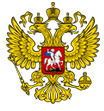  ФЕДЕРАЛЬНОЙ ЦЕЛЕВОЙ ПРОГРАММЕ РАЗВИТИЯ ОБРАЗОВАНИЯ НА 2016 - 2020 ГОДЫ ПОСТАНОВЛЕНИЕ ПРАВИТЕЛЬСТВА РОССИЙСКОЙ ФЕДЕРАЦИИ
ОТ 23 МАЯ 2015 Г. № 497
(В РЕД. ПОСТАНОВЛЕНИЙ ПРАВИТЕЛЬСТВА РФ ОТ 27.04.2016 № 360,
ОТ 25.05.2016 № 464, ОТ 14.09.2016 № 917)Правительство Российской Федерации постановляет:1. Утвердить прилагаемую Федеральную целевую программу развития образования на 2016 - 2020 годы (далее - Программа).2. Министерству экономического развития Российской Федерации и Министерству финансов Российской Федерации при формировании проекта федерального бюджета на соответствующий год и плановый период включать Программу в перечень федеральных целевых программ, подлежащих финансированию за счет средств федерального бюджета.3. Рекомендовать органам исполнительной власти субъектов Российской Федерации при принятии в 2016 - 2020 годах государственных программ субъектов Российской Федерации учитывать положения Программы.Председатель Правительства
Российской Федерации
Д.МЕДВЕДЕВУтверждена
постановлением Правительства
Российской Федерации
от 23 мая 2015 г. № 497ФЕДЕРАЛЬНАЯ ЦЕЛЕВАЯ ПРОГРАММА
РАЗВИТИЯ ОБРАЗОВАНИЯ НА 2016 - 2020 ГОДЫ
(в ред. Постановлений Правительства РФ от 27.04.2016 № 360, от 14.09.2016 № 917)ПАСПОРТ
ФЕДЕРАЛЬНОЙ ЦЕЛЕВОЙ ПРОГРАММЫ РАЗВИТИЯ ОБРАЗОВАНИЯ
НА 2016 - 2020 ГОДЫI. Характеристика проблемы, на решение которой направлена ПрограммаВ утвержденной распоряжением Правительства Российской Федерации от 17 ноября 2008 г. № 1662-р Концепции долгосрочного социально-экономического развития Российской Федерации на период до 2020 года отмечается, что после завершения к середине минувшего десятилетия перехода Российской Федерации к рыночной экономической системе и создания системы базовых правовых норм и других институтов, обеспечивающих развитие рыночных отношений, основной задачей, стоящей на повестке дня в среднесрочной и долгосрочной перспективе, является задача повышения эффективности этих институтов.Важно продолжить уже начатые преобразования, призванные обеспечить переход от системы массового образования, характерной для индустриальной экономики, к необходимому для создания инновационной, социально ориентированной экономики непрерывному индивидуализированному образованию для всех, развитию образования, связанному с мировой и отечественной фундаментальной наукой, ориентированному на формирование творческой социально ответственной личности.Реализация Программы будет происходить в условиях серьезных вызовов. К первому вызову следует отнести кризисные явления в экономике Российской Федерации, которые будут приходиться на период реализации Программы. Структурные и институциональные изменения экономики страны являются не только сопровождающими обстоятельствами реализации задач развития образования, но и формируют новые вызовы, задают новые цели. Реализация Программы должна предусматривать вариативность сценариев развития социально-экономической ситуации в стране и сохранить в приоритете долгосрочные цели.Еще одним серьезным вызовом, в условиях которого будет осуществляться Программа, станет новый этап технологического развития глобальной экономики. Этот этап будет характеризоваться наращиванием экономиками различных стран финансовых вложений в такие области, как новые материалы, нанотехнологии, информационные технологии, фармацевтика и биотехнологии, микроэлектроника, системотехника, фотоника. Высокими темпами уже обновляются и будут продолжать обновляться технологии в образовании.В связи с этим в рамках Программы должны быть решены задачи, связанные с достижением высокого стандарта качества содержания и технологий на всех уровнях образования - профессиональном (включая высшее), общем и дополнительном, а также достижением качественно нового уровня развития молодежной политики, повышением доступности программ социализации учащихся и студентов для успешного их вовлечения в социальную практику.Реализация ряда задач, носящих инновационный характер и затрагивающих комплексные проекты, требует задействования участников, относящихся к разным уровням бюджетной системы, а также их координации по времени, по срокам и направленности действий в рамках реализуемых мероприятий, транспарентности и единых нормативно-правовых механизмов. Федеральная целевая программа развития образования на 2011 - 2015 годы была призвана обеспечить организационно-финансовые условия для реализации таких проектов. Благодаря указанной федеральной целевой программе стал возможен целый ряд важнейших мероприятий, носящих комплексный характер, направленных на модернизацию и развитие системы образования, обеспечивающих выполнение системных поручений Президента Российской Федерации и решений Правительства Российской Федерации, в том числе связанных с развитием современной инфраструктуры системы дошкольного, общего, дополнительного и профессионального образования, внедрением новых организационно-финансовых механизмов функционирования системы образования, повышением доступности образования для учащихся и студентов с особыми образовательными нуждами, одаренных учащихся и талантливых студентов, развитием независимой системы оценки качества образования. Использование Федеральной целевой программы развития образования на 2011 - 2015 годы в качестве основного инструмента программно-целевого управления сделало возможным адресную целевую поддержку инициатив, направленных на инновационное развитие системы образования, внедрение новых образовательных технологий, обеспечение развития кадрового потенциала системы образования в рамках реализации скоординированных задач федеральной государственной образовательной политики.Очевидно, что в настоящее время и в среднесрочной перспективе не существует альтернативы программно-целевым инструментам управления инновационным развитием системы образования. Федеральная целевая программа развития образования является не только этим инструментом, но также важнейшим средством координации действий Правительства Российской Федерации в сфере образования на федеральном, региональном, муниципальном уровнях и уровне образовательных организаций. Гибкость программно-целевого инструмента управления в виде федеральной целевой программы позволяет своевременно менять акценты в планируемых и реализуемых проектах с учетом установок и требований, предъявляемых всеми органами государственной власти и управления в рамках декларируемых государственных приоритетов. С учетом этих факторов Федеральная целевая программа развития образования на 2016 - 2020 годы (далее - Программа) рассматривается как организационно-управленческий механизм обеспечения преемственности в реализации государственной политики в сфере образования, инструмент обеспечения непрерывности и эффективности реализации государственной программы Российской Федерации "Развитие образования" на 2013 - 2020 годы, важнейшее условие для поддержания антикризисных мер Правительства Российской Федерации в области обеспечения стабильности социальной политики и, наконец, определяющий фактор, обеспечивающий инновационное развитие экономики Российской Федерации в среднесрочной и долгосрочной перспективе.Задачи, которые будут решаться в рамках Программы, носят межотраслевой характер и направлены на все уровни системы образования, в том числе на образовательные организации, находящиеся в разной ведомственной подчиненности. Реализация Программы призвана также не допустить территориальных диспропорций и сохранить единое образовательное пространство в условиях инновационных изменений, носящих системный характер.Программа будет осуществляться в условиях реализации в полном объеме Федерального закона "Об образовании в Российской Федерации". Указанный Федеральный закон закрепил в правовом поле большинство из тех норм, которые были изначально разработаны и экспериментально апробированы в рамках реализации Федеральной целевой программы развития образования на 2011 - 2015 годы. Однако выработка реальных практических механизмов для успешной реализации ряда норм Федерального закона "Об образовании в Российской Федерации" возможна только в рамках программно-целевых механизмов управления. Это позволит также избежать правовых коллизий и тупиков, связанных с многоуровневым распределением полномочий в сфере образования между Российской Федерацией, ее субъектами, муниципальными образованиями и образовательными организациями. Кроме того, именно федеральная целевая программа развития образования останется важнейшим инструментом для совершенствования нормативно-правовых основ функционирования системы образования в условиях изменяющегося нормативно-правового базиса экономики и социальной сферы.II. Основные цель и задачи Программы, сроки и этапы
ее реализации, перечень целевых индикаторов и показателей,
отражающих ход ее выполненияЦелью Программы является создание условий для эффективного развития российского образования, направленного на обеспечение доступности качественного образования, отвечающего требованиям современного инновационного социально ориентированного развития Российской Федерации.Указанная цель будет достигнута в процессе решения следующих задач:задача 1 "Создание и распространение структурных и технологических инноваций в среднем профессиональном и высшем образовании";задача 2 "Развитие современных механизмов и технологий общего образования";задача 3 "Реализация мер по развитию научно-образовательной и творческой среды в образовательных организациях, развитие эффективной системы дополнительного образования детей";задача 4 "Создание инфраструктуры, обеспечивающей условия подготовки кадров для современной экономики";задача 5 "Формирование востребованной системы оценки качества образования и образовательных результатов".В рамках решения задачи 1 будет осуществлена институциональная модернизация системы среднего профессионального и высшего образования, в том числе посредством разработки, апробации и внедрения новых моделей вузов, создания условий для профессионального развития, в том числе с использованием ранее созданных инфраструктурных элементов - межрегиональных отраслевых ресурсных центров, межрегиональных центров прикладных квалификаций, центров оценки сертификации квалификаций.Реализация задачи 1 обеспечит совершенствование моделей обучения по программам аспирантуры и магистратуры, модернизацию образовательных программ, технологий и содержания образовательного процесса в среднем профессиональном и высшем образовании через внедрение новых вариативных образовательных программ на основе индивидуализации образовательных траекторий, а также технологий проектного обучения. Не менее важным условием эффективного решения поставленной задачи станет успешная реализация мероприятий, направленных на развитие современной инфраструктуры образования, в том числе для людей с ограниченными возможностями здоровья.Задача 2 предусматривает реализацию мероприятий, направленных на обеспечение внедрения федеральных государственных образовательных стандартов дошкольного и общего образования, образования обучающихся с ограниченными возможностями здоровья. Это подразумевает создание условий для развития современной образовательной среды как средствами поддержки внедрения новых образовательных технологий и обновления содержания образования, так и через сопровождение совершенствования инфраструктуры образования, которое будет поддержано с помощью механизмов частно-государственного партнерства, распространение инновационного опыта посредством стимулирования создания инновационных методических сетей и консорциумов образовательных и научных организаций. Кроме того, важным элементом данной задачи станет поддержка инноваций в сфере образования по актуальным проблемам, в том числе в сфере образования детей с ограниченными возможностями здоровья и инвалидностью. Будет продолжена работа по поддержке органов управления образованием субъектов Российской Федерации в организации работы с детьми с ограниченными возможностями здоровья и инвалидностью. Обеспечение внедрения федерального государственного образовательного стандарта также подразумевает комплекс мероприятий, направленных на сопровождение школ с низкими результатами обучения и школ, находящихся в неблагоприятных социальных условиях, с одной стороны, а также поддержку лидеров - школ с высокими результатами обучения, которые могут стать ресурсными центрами. Будет обеспечена реализация Концепции развития математического образования в Российской Федерации, а также концепций развития других предметных областей.Необходимым условием внедрения нового содержания и технологий общего образования являются компетентные педагогические и руководящие кадры. Поэтому в рамках задачи 2 будут осуществлены меры по повышению профессионального уровня педагогических работников общеобразовательных организаций, в том числе обеспечено сопровождение внедрения профессиональных стандартов педагога и руководителя, апробированы современные модели педагогического лидерства, эффективного преподавания, профессиональных сообществ обучающихся.Задача 3 направлена на создание условий, обеспечивающих развитие мотивации и способностей подрастающих поколений в познании, творчестве, труде и спорте, формирование активной гражданской позиции, культуры здорового образа жизни.В рамках задачи 3 будет реализован комплекс мер, направленных как на поддержку институтов дополнительного образования детей, в том числе региональных систем дополнительного образования, так и на распространение успешного опыта реализации современных востребованных образовательных программ дополнительного образования. Важным приоритетом в рамках данной задачи станет развитие и внедрение новых организационно-экономических и управленческих механизмов функционирования системы дополнительного образования детей. Будет обеспечено совершенствование кадрового потенциала системы дополнительного образования детей. Будет реализован проект по созданию детских технопарков на территории субъектов Российской Федерации.(в ред. Постановления Правительства РФ от 14.09.2016 № 917)В рамках задачи 4 предполагается создание и развитие инфраструктуры, обеспечивающей доступность образования независимо от места проживания обучающихся, повышение конкурентоспособности российского образования, обновление кадрового потенциала преподавательского и административного состава, обеспечение реализации индивидуальных траекторий обучающихся и их участия в территориально-распределенных сетевых образовательных программах, социальную ориентированность мероприятий, связанных с обеспеченностью доступа детей с ограниченными возможностями здоровья или детей и молодежи из социально слабозащищенных групп населения к получению общего, профессионального и дополнительного образования, в том числе в образовательных организациях, расположенных в различных субъектах Российской Федерации.В рамках задачи 5 будут осуществлены мероприятия по развитию независимой системы оценки качества в среднем профессиональном и высшем образовании, в том числе посредством создания новых механизмов системы оценки качества функционирования образовательных организаций посредством механизмов профессионально-общественной и общественной аккредитации образовательных программ. Будут поддержаны меры по развитию системы сертификации квалификаций.При решении указанной задачи будет обеспечено формирование качественно нового отношения обучающихся и образовательных организаций к качеству образования и к получаемым по его итогам компетенциям, процедурам и механизмам их измерения и оценки. В рамках Программы в этой связи будет создана национально-региональная система независимого мониторинга и оценки качества образования на всех его уровнях. Под национально-региональной системой независимого мониторинга и оценки качества образования нужно понимать систему внешней оценки результатов образования в интересах личности, общества, рынка труда, государства и непосредственно самой системы образования. Предполагается обеспечить создание новых инструментов и оценочных процедур (включая международные исследования качества образования) как в общем, так и в профессиональном образовании, а также развитие контрольно-надзорных механизмов на всех уровнях образования.Будут реализованы мероприятия по развитию национально-региональной системы независимой оценки качества общего и дополнительного образования посредством реализации региональных проектов и создания национальных механизмов оценки качества.Будет поддержано участие Российской Федерации в международных исследованиях качества образования, в развитии национального мониторинга системы образования и совершенствовании механизмов масштабирования лучших результатов.Перечень целевых индикаторов и показателей Программы приведен в приложении № 1. Методика сбора исходной информации и расчета целевых показателей (индикаторов) Программы приведена в приложении № 2.Программа будет реализована в 2016 - 2020 годах в 2 этапа.Первый этап - 2016 - 2017 годы. В результате реализации этого этапа будут апробированы и внедрены модели и комплексы мер, начатые в рамках Федеральной целевой программы развития образования на 2011 - 2015 годы. В ходе данного этапа необходимо обеспечить гибкое и эффективное обновление и корректировку внедряемых моделей и проводимых мероприятий с учетом изменений нормативно-правовой базы в сфере образования и складывающейся правоприменительной практики, а также завершено строительство объектов, начатое ранее в рамках указанной федеральной целевой программы.Второй этап - 2018 - 2020 годы. В результате реализации этого этапа произойдут принципиальные изменения структуры образовательных организаций в системе среднего профессионального и высшего образования и будут внедрены в практику новые механизмы их функционирования, ориентированные на перспективные среднесрочные и долгосрочные прогнозы экономического и социального развития Российской Федерации. Получат широкое распространение новые образовательные программы магистратуры и аспирантуры и технологии их реализации. Будет обеспечено распространение и практическое внедрение новых содержания и технологий общего (включая дошкольное) и дополнительного образования, реализованы эффективные механизмы вовлечения учащихся и студентов в социальную практику. Начнет эффективно функционировать общероссийская независимая система оценки качества образования и образовательных результатов, основанная на принципах профессионально-общественного участия. Будет обеспечено эффективное управление системой образования в ее новых качественных параметрах, достигнутых в ходе реализации мероприятий Программы, будут реализованы инвестиционные проекты по строительству объектов социальной, учебно-лабораторной, физкультурно-спортивной, хозяйственной и коммунальной инфраструктуры.По завершении второго этапа будет достигнута цель и решены задачи Программы.Досрочное прекращение реализации Программы может быть осуществлено в установленном порядке на основе оценки эффективности реализации Программы.III. Мероприятия Программы и комплексные проекты,
обеспечивающие реализацию задач ПрограммыРешение задач Программы обеспечивается путем реализации системы соответствующих мероприятий и комплексных проектов.В рамках задачи 1 "Создание и распространение структурных и технологических инноваций в среднем профессиональном и высшем образовании" будут реализованы следующие мероприятия:мероприятие 1.1 "Модернизация системы высшего образования посредством разработки, апробации и распространения образовательных программ и моделей вузов в соответствии с задачами социально-экономического развития Российской Федерации и субъектов Российской Федерации";мероприятие 1.2 "Разработка и распространение в системах среднего профессионального и высшего образования новых образовательных технологий, форм организации образовательного процесса";мероприятие 1.3 "Модернизация системы непрерывного образования (дополнительного профессионального образования) путем реализации пилотных проектов регионов и вузов, разработки открытых образовательных ресурсов, распространение результатов пилотных проектов и ресурсов";мероприятие 1.4 "Создание условий для получения среднего профессионального и высшего образования людьми с ограниченными возможностями здоровья посредством разработки нормативно-методической базы и поддержки инициативных проектов";мероприятие 1.5 "Повышение качества управления в системе среднего профессионального и высшего образования".В рамках мероприятия 1.3 будет реализован комплексный проект "Развитие инфраструктуры непрерывного образования (включая систему дополнительного профессионального образования и дополнительного образования взрослых)", направленный на научно-методическую, организационную и институциональную поддержку системы непрерывного образования в Российской Федерации в целях повышения кадрового потенциала российской экономики, обеспечения профессионального и личностного роста взрослого населения.В рамках реализации мероприятия 1.4 будут обеспечены условия для получения среднего профессионального и высшего образования, в том числе с использованием дистанционных образовательных технологий, инвалидами и лицами с ограниченными возможностями здоровья, будет создано методическое обеспечение образовательного процесса инклюзивного обучения инвалидов и лиц с ограниченными возможностями здоровья.В результате реализации мероприятия 1.5 будет проведена переподготовка управленческих команд в образовательных организациях профессионального образования (не менее 100 организаций), а также созданы условия для формирования национального и региональных рынков труда научно-педагогических и административных кадров организаций среднего профессионального и высшего образования.В рамках задачи 2 "Развитие современных механизмов и технологий общего образования" будут реализованы следующие мероприятия:мероприятие 2.1 "Реализация новых организационно-экономических моделей и стандартов в дошкольном образовании путем разработки нормативно-методической базы и экспертно-аналитическое сопровождение ее внедрения";мероприятие 2.2 "Повышение качества образования в школах с низкими результатами обучения и в школах, функционирующих в неблагоприятных социальных условиях, путем реализации региональных проектов и распространение их результатов";мероприятие 2.3 "Создание сети школ, реализующих инновационные программы для отработки новых технологий и содержания обучения и воспитания, через конкурсную поддержку школьных инициатив и сетевых проектов";мероприятие 2.4 "Модернизация технологий и содержания обучения в соответствии с новым федеральным государственным образовательным стандартом посредством разработки концепций модернизации конкретных областей, поддержки региональных программ развития образования и поддержки сетевых методических объединений";мероприятие 2.5 "Повышение профессионального уровня педагогических и руководящих кадров общего образования";мероприятие 2.6 "Формирование новой технологической среды общего образования";мероприятие 2.7 "Развитие механизмов вовлеченности родителей в образование, общественного участия в управлении образованием".В рамках мероприятия 2.1 предполагается реализовать комплексный проект "Создание в субъектах Российской Федерации инфраструктуры психолого-педагогической, диагностической, консультативной помощи родителям с детьми дошкольного возраста".(в ред. Постановления Правительства РФ от 27.04.2016 № 360)Проект предусматривает поддержку на конкурсной основе проектов, реализуемых в субъектах Российской Федерации (не менее 32 проектов к 2020 году, не менее чем 16 проектов к 2018 году), обеспечивающих создание инфраструктуры центров (служб) помощи родителям с детьми дошкольного возраста, в том числе от 0 до 3 лет, реализующих программы психолого-педагогической, диагностической, консультационной помощи родителям с детьми дошкольного возраста, в том числе от 0 до 3 лет.(в ред. Постановления Правительства РФ от 27.04.2016 № 360)Кроме того, в рамках мероприятия 2.1:(в ред. Постановления Правительства РФ от 27.04.2016 № 360)будет обеспечена экспертно-аналитическая поддержка субъектов Российской Федерации по дошкольному образованию, внедрены федеральные государственные образовательные стандарты дошкольного образования;(в ред. Постановления Правительства РФ от 27.04.2016 № 360)будут созданы условия для государственно-частного партнерства в сфере дошкольного образования.(в ред. Постановления Правительства РФ от 27.04.2016 № 360)Мероприятие 2.2 предусматривает реализацию комплексного проекта по отработке и распространению механизмов повышения качества образования в школах, функционирующих в неблагоприятных социальных условиях.Указанный проект предусматривает поддержку на конкурсной основе субъектов Российской Федерации (не менее 20 субъектов), внедряющих современные модели поддержки школ с низкими результатами обучения и школ, функционирующих в неблагоприятных социальных условиях. Поддержку получат субъекты Российской Федерации, модели которых включают инструменты идентификации школ с низкими результатами обучения и школ, функционирующих в сложных социальных условиях, механизмы финансовой и методической поддержки таких школ, механизмы мониторинга результативности программ улучшения результатов обучения. При этом субъекты Российской Федерации должны представить программы распространения своих моделей поддержки.Мероприятие 2.3 предусматривает реализацию комплексного проекта "Создание национального инкубатора образовательных инноваций в системе общего образования".В ходе реализации указанного проекта будут организованы ежегодные масштабные конкурсы инноваций в образовании. Победителям конкурса будет оказана поддержка, в том числе экспертная, консультационная, информационная, будут проводиться тренинги проектных команд, будет осуществляться софинансирование проектов. Также будет обеспечен комплексный мониторинг результативности поддержанных проектов (размера привлеченных инвестиций, количества продаж (для коммерческих продуктов) или использований (для некоммерческих проектов).В рамках мероприятия(абзац введен Постановлением Правительства РФ от 14.09.2016 № 917)В рамках мероприятия 3.1 будет реализован комплексный проект, предусматривающий выделение на конкурсной основе из федерального бюджета субсидий в виде грантов юридическим лицам, реализующим пилотные проекты по обновлению содержания и технологий дополнительного образования по приоритетным направлениям.(в ред. Постановления Правительства РФ от 27.04.2016 № 360)Также в результате реализации мероприятия 3.1:будут разработаны и внедрены новые модели содержания дополнительного образования по программам с необходимым методическим обеспечением;будет сформирован по результатам конкурсов банк лучших дополнительных общеобразовательных программ, в том числе для детей с особыми потребностями - одаренных детей, детей-сирот и детей, оставшихся без попечения родителей, детей-инвалидов, детей, находящихся в трудной жизненной ситуации;будут разработаны и внедрены адаптированные дополнительные общеобразовательные программы, способствующие социально-психологической реабилитации, профессиональному самоопределению детей с ограниченными возможностями здоровья, включая детей-инвалидов, с учетом их особых образовательных потребностей;будут реализованы модели сетевого взаимодействия общеобразовательных организаций, организаций дополнительного образования, профессиональных образовательных организаций, образовательных организаций высшего образования, промышленных предприятий и бизнес-структур, в том числе в сфере научно-технического творчества, робототехники;будет обеспечена поддержка всероссийских и межрегиональных мероприятий (конкурсов, фестивалей, мастер-классов), в том числе в области научно-технического творчества (робототехники) учащихся и студентов;будут разработаны и внедрены во всех регионах современные модели организации отдыха и оздоровления детей, дополнительного образования детей в каникулярный период;будут разработаны и внедрены современные стандарты, методики и программы охраны и укрепления здоровья детей в образовательном процессе, формирования здорового образа жизни;будут проведены конкурсы профессионального мастерства с целью поддержки и профессионального развития педагогов дополнительного образования детей.Мероприятие 3.2 предусматривает реализацию комплексного проекта модернизации организационно-управленческих и финансово-экономических механизмов в системе дополнительного образования.В результате реализации мероприятия 3.2:будет выполнен план мероприятий по реализации концепции дополнительного образования детей;будут отработаны вариативные формы получения услуг дополнительного образования (в сетевой форме, с использованием дистанционных образовательных технологий и др.);будут внедрены эффективные модели государственно-частного партнерства в сфере дополнительного образования детей;будет организован комплексный мониторинг доступности услуг дополнительного образования и удовлетворенности граждан их качеством, включая регулярные опросы населения.В результате реализации мероприятия 3.3:будет обеспечена поддержка конкурсов социальных проектов и инициатив учащихся и студентов;будет организовано проведение регулярных сезонных школ (конференций, семинаров) для активных участников социальных проектов;будет обеспечена поддержка проектов вовлечения учащихся и студентов в волонтерские проекты и объединения;будут проведены профильные смены для учащихся - членов управляющих советов и советов учащихся общеобразовательных организаций, студенческих советов и других органов студенческого самоуправления образовательных организаций высшего образования;будет поддержан конкурс программ развития деятельности студенческих объединений образовательных организаций высшего образования.В рамках мероприятия 3.4 будет реализован комплексный проект "Развитие общенациональной системы выявления и развития молодых талантов", направленный на развитие интеллектуальных и творческих конкурсных мероприятий для учащихся и студентов, а также будет обеспечено внедрение современных моделей по мониторингу дальнейшего развития и эффективности сопровождения талантливых школьников и студентов.(в ред. Постановления Правительства РФ от 27.04.2016 № 360)Федеральную поддержку на конкурсной основе получат всероссийские и межрегиональные мероприятия, охватывающие значительную аудиторию, имеющие успешный опыт реализации и механизмы информационной поддержки, а также способствующие интеллектуальному и творческому развитию учащихся и студентов, формированию у них новых навыков и компетенций.Кроме того, в результате реализации мероприятия 3.4:будет обеспечено выполнение комплекса мер по реализации Концепции общенациональной системы выявления и развития молодых талантов;будут внедрены современные модели выявления, психолого-педагогического сопровождения талантливых детей;будут поддержаны создание и реализация программ развития новых специальных учебно-научных центров (не менее 4) для обеспечения территориальной доступности высокоуровневого обучения талантливых школьников в ведущих университетах;будет обеспечено ежегодное проведение Всероссийской олимпиады школьников по 24 общеобразовательным предметам;будет обеспечено ежегодное проведение учебно-тренировочных сборов по подготовке сборных команд Российской Федерации к участию в 8 международных олимпиадах по общеобразовательным предметам.В рамках мероприятия 3.5 будет реализована инициатива "Новая модель системы дополнительного образования детей".(абзац введен Постановлением Правительства РФ от 14.09.2016 № 917)Федеральную поддержку на конкурсной основе получат субъекты Российской Федерации на создание детских технопарков - формы работы с детьми, обеспечивающей уникальные условия для реализации дополнительных общеобразовательных программ естественно-научной и технической направленности для детей, на базе которых будут апробированы механизмы создания и функционирования детских технопарков с участием негосударственного сектора, промышленных предприятий и организаций реального сектора экономики, в первую очередь являющихся опорными центрами субъектов Российской Федерации. Благодаря реализации проекта в группе субъектов Российской Федерации, отобранных на конкурсной основе, будут созданы и оборудованы новые места в образовательных организациях для получения дополнительного образования детьми по программам, формирующим у них навыки и компетенции, соответствующие приоритетным направлениям технологического развития Российской Федерации.(абзац введен Постановлением Правительства РФ от 14.09.2016 № 917)В рамках задачи 4 "Создание инфраструктуры, обеспечивающей условия подготовки кадров для современной экономики" будет реализовано мероприятие 4.1 "Улучшение материально-технической базы российского образования", направленное на обеспечение инвестиционных проектов по развитию инфраструктуры сферы образования.На первом этапе реализации Программы в 2016 - 2017 годах будет завершено строительство объектов, начатое в рамках Федеральной целевой программы развития образования на 2011 - 2015 годы и не завершенное до настоящего времени.На втором этапе реализации Программы будут продолжены мероприятия по строительству объектов социальной, учебно-лабораторной, физкультурно-спортивной, хозяйственной и коммунальной инфраструктуры образовательных организаций.Будет восполнен дефицит мест в общежитиях для иногородних студентов с учетом финансирования строительства новых общежитий.При этом в качестве приоритетных рассматриваются объекты ведущих вузов различной ведомственной принадлежности (федеральные университеты, национальные исследовательские университеты, системообразующие для экономики отрасли или региона), объекты, находящиеся в аварийном состоянии, а также объекты, в отношении которых имеются поручения Президента Российской Федерации и Правительства Российской Федерации.Развитие инфраструктуры образования в рамках мероприятия 4.1 создаст предпосылки для повышения качества и международной конкурентоспособности российского образования. Перечень объектов и укрупненных мероприятий для государственных нужд, финансируемых за счет средств, предусмотренных на реализацию Программы, приведен в приложении № 3.В рамках задачи 5 "Формирование востребованной системы оценки качества образования и образовательных результатов" предусмотрена реализация следующих мероприятий:мероприятие 5.1 "Развитие национально-региональной системы независимой оценки качества общего образования через реализацию пилотных региональных проектов и создание национальных механизмов оценки качества";мероприятие 5.2 "Развитие системы оценки качества в среднем профессиональном и высшем образовании через поддержку независимой аккредитации и оценки качества образовательных программ";мероприятие 5.3 "Распространение в российской системе оценки качества образования международных инструментов оценивания и исследования качества образования";мероприятие 5.4 "Поддержка инноваций в области развития и мониторинга системы образования";мероприятие 5.5 "Экспертно-аналитическое, информационное, правовое, методическое сопровождение программных мероприятий в области развития образования".В рамках мероприятия 5.1 предусмотрена реализация следующих комплексных проектов:развитие технологического обеспечения процедур оценки качества образования;модернизация региональных систем независимой оценки качества общего образования и проведения государственных итоговых аттестаций обучающихся;развитие национальных и региональных механизмов независимой оценки качества общего образования;развитие системы контроля качества общего образования на основе развития контрольно-надзорных механизмов.В ходе реализации комплексного проекта "Развитие технологического обеспечения процедур оценки качества образования" будут достигнуты следующие результаты:сформированы единые подходы в части технологии обеспечения процедур оценки качества образования;минимизирован человеческий фактор при проведении процедур оценки качества образования;обеспечена прозрачность процедур оценки качества образования;сформирована единая технологическая среда системы оценки качества образования;сформировано единое информационное поле для информационного сопровождения процедур оценки качества образования.В ходе реализации комплексного проекта "Модернизация региональных систем независимой оценки качества общего образования и проведения государственных итоговых аттестаций обучающихся":будет произведен отбор субъектов Российской Федерации, предлагающих реализацию конкретных мероприятий в рамках своих региональных программ развития образования;будет обеспечен мониторинг реализации заявленных субъектами Российской Федерации мероприятий;будет проводиться ежегодный анализ получаемых результатов, на основе которого могут быть произведены корректировки состава субъектов Российской Федерации, получающих субсидии;будет проводиться анализ с целью выявления наиболее успешных и перспективных мероприятий.В рамках комплексного проекта "Развитие национальных и региональных механизмов независимой оценки качества общего образования":будет осуществлено развитие системы национальных исследований качества общего образования, позволяющей оценивать качество образования по основным дисциплинам на всех уровнях общего образования, включая сбор контекстных данных;будет сформирован фонд оценочных средств для проведения процедур контроля и оценки качества общего образования на федеральном и региональном уровнях;будет обеспечено функционирование системы мониторинга оценки качества общего образования на федеральном, региональном и муниципальном уровнях;будут сформированы механизмы привлечения общественности к оценке качества общего образования на всех его уровнях.В рамках комплексного проекта "Развитие системы контроля качества общего образования на основе развития контрольно-надзорных механизмов":будет обеспечена подготовка экспертов, общественных наблюдателей, привлекаемых к контрольно-надзорным процедурам;будет усовершенствована модель проведения контрольно-надзорных мероприятий в системе общего образования.Также в результате реализации комплексных проектов в рамках мероприятия 5.1 будут достигнуты следующие общие результаты:реализованы пилотные проекты создания региональных систем оценки качества образования на всех уровнях общего образования (включая дошкольное);создана система национального мониторинга образовательных достижений, позволяющая оценивать качество образования в регионах и в национальном масштабе по основным дисциплинам не менее чем в 3 периодах обучения;обеспечено развитие процедур государственной итоговой аттестации по программам основного общего и среднего общего образования, в том числе на основании регионального опыта.В рамках мероприятия 5.2 предусмотрены следующие комплексные проекты:развитие системы контроля качества среднего профессионального и высшего образования на основе развития контрольно-надзорных механизмов;разработка единой системы учета и нормативно-правовой, методологической базы профилей обучающихся и выпускников среднего профессионального и высшего образования;внедрение системы хронологической оценки учебных достижений обучающихся в среднем профессиональном и высшем образовании.В ходе реализации комплексного проекта "Развитие системы контроля качества среднего профессионального и высшего образования на основе развития контрольно-надзорных механизмов":будет усовершенствована модель проведения контрольно-надзорных мероприятий в системе среднего профессионального и высшего образования, в том числе подготовка предложений по переходу на риск-ориентированную модель;будет обеспечено функционирование системы мониторинга образовательных организаций высшего образования, в том числе усовершенствована модель научно-технического обеспечения мониторинга системы образования;будет обеспечена разработка модели и технологий развития образовательных организаций, что позволит с установленной периодичностью проводить анализ трудоустройства выпускников в привязке к профилю образования, более эффективно распределять бюджетное финансирование подведомственных образовательных организаций и количество бюджетных мест, повысить качество образования благодаря участию работодателей;будут усовершенствованы процедуры и инструментарий независимой оценки качества образования и общественной аккредитации организаций, осуществляющих образовательную деятельность на всех уровнях профессионального образования;будет обеспечено внедрение механизмов профессионально-общественной аккредитации образовательных программ.В рамках комплексного проекта "Разработка единой системы учета и нормативно-правовой, методологической базы профилей обучающихся и выпускников среднего профессионального и высшего образования" будут реализованы следующие мероприятия:будет предоставлена информация образовательной организации для формирования образовательных программ, максимально использующих предыдущую базу обучения, а также формирования индивидуальных планов обучения (в части дисциплин по выбору);будет обеспечена координация работ в системе контроля и оценки качества среднего профессионального и высшего образования;будет обеспечено создание единых оценочных средств для оценки образовательных достижений выпускников по программам среднего профессионального и высшего образования;будет обеспечено использование единых оценочных материалов для итоговой аттестации выпускников на выбранных пилотных площадках.В ходе реализации комплексного проекта "Внедрение системы хронологической оценки учебных достижений обучающихся в среднем профессиональном и высшем образовании":будут разработаны механизмы и типовые модели хронологической оценки учебных достижений обучающихся, позволяющие формировать траектории индивидуального развития обучающихся в средних профессиональных образовательных организациях и образовательных организациях высшего образования;будут созданы и распространены унифицированные эталонные формы оценки текущих образовательных достижений обучающихся по программам среднего профессионального и высшего образования;будет создана система мониторинга результатов оценки текущих учебных достижений обучающихся и результатов итоговых квалификационных испытаний в профессиональном образовании.В рамках мероприятия 5.3 предусмотрена реализация комплексного проекта "Распространение в российской системе оценки качества образования международных инструментов оценивания и исследования качества образования".В рамках этого проекта:будет обеспечено участие России во всех значимых (не менее 7) международных сравнительных исследованиях качества образования;будут разработаны и распространены оригинальные российские инструменты оценки качества образования, конкурентоспособные на международном рынке (не менее 5).В рамках мероприятия 5.4 будут реализованы следующие комплексные проекты:завершение разработки мониторинга системы образования, включая создание единой интегрированной системы открытых данных;поддержка и распространение инноваций в области развития и модернизации образования на основе оценки российского и зарубежного современного опыта и его внедрения в практику реализации федеральных и региональных программ в области развития образования.В ходе реализации комплексного проекта "Завершение разработки мониторинга системы образования, включая создание единой интегрированной системы открытых данных":будет создана информационная система пообъектного сбора данных в системе образования, обеспечивающая автоматическую генерацию показателей мониторинга системы образования;будет регулярно проводиться мониторинг экономики образования, обеспечивающий информацию о потребителях и поставщиках образовательных услуг на всех уровнях;будут распространены лучшие механизмы использования открытых баз данных в управлении и оценке качества образования;будут поддержаны на конкурсной основе лучшие региональные и муниципальные проекты мониторинга системы образования и использования его результатов в практике государственно-общественного управления;будут распространены в национальном масштабе лучшие практики региональных и муниципальных мониторингов;будут поддержаны на конкурсной основе проекты аналитических исследований по материалам мониторинга системы образования.В ходе реализации комплексного проекта "Поддержка и распространение инноваций в области развития и модернизации образования на основе оценки российского и зарубежного современного опыта и его внедрения в практику реализации федеральных и региональных программ в области развития образования":будут обеспечены выявление, обобщение и систематизация наиболее перспективных российских и зарубежных инноваций и разработок в сфере образования;будут сформированы новые стратегические инициативы и механизмы по использованию и внедрению на региональном и федеральном уровнях системы образования современных моделей, программ, технологий и инноваций с учетом специфики того или иного уровня образования;будет обеспечена поддержка внедрения и распространения инноваций в области развития и модернизации образования путем предоставления субсидии в виде грантов юридическим лицам для выполнения мероприятий по сбору инновационных предложений и формированию рекомендаций по их реализации в рамках Программы, а также в рамках региональных программ развития образования.(в ред. Постановления Правительства РФ от 27.04.2016 № 360)В результате осуществления мероприятия 5.5:будет реализован механизм постоянного мониторинга и информирования государственного заказчика - координатора Программы о ходе ее реализации, о необходимости принятия корректирующих решений по управлению Программой, о достижении запланированных значений индикаторов и показателей;будут обеспечены анализ и сопровождение хода реализации Программы, подготовка предложений по корректировке процесса управления Программой;будут сформированы предложения по тематикам проектов и проведена их экспертиза;будут обеспечены текущий мониторинг хода реализации проектов Программы, подготовка аналитических материалов о возможных рисках, возникающих при реализации отдельных проектов (мероприятий);будут осуществлены экспертиза отчетных материалов по завершенным проектам (этапам проектов) и формирование экспертного заключения о возможности принятия заказчиком результатов работ;будет проведена оценка эффективности расходования субсидий, выделяемых в рамках реализации мероприятий Программы.Также на постоянной основе будет обеспечено осуществление в рамках реализации Программы:экспертно-организационных мероприятий при проведении анализа и экспертизы заказов;экспертно-организационных мероприятий при проведении закупок;информационно-технических мероприятий при проведении закупок;экспертного сопровождения административной и судебной практики;экспертно-организационных мероприятий при заключении государственных контрактов по итогам проведенных закупок.В рамках мероприятия 5.5 планируется доработать, провести опытную эксплуатацию и ввести в промышленную эксплуатацию информационно-аналитические системы и сервисы, позволяющие обеспечить комплекс мероприятий по сопровождению Программы, с учетом изменившихся требований законодательства в сфере закупок, в сфере образования и др.В части информационного сопровождения хода реализации Программы и формирования позитивного имиджа мероприятий Программы будет обеспечено:проведение постоянной оценки общественного мнения в рамках реализации отдельных проектов и Программы в целом;информационное сопровождение всего комплекса проектов и мероприятий Программы.Кроме того, в рамках мероприятия 5.5 будут проводиться:разработка научно-методического обеспечения для оценки качества выполнения научно-исследовательских, опытно-конструкторских и технологических работ в рамках Программы;разработка научно-методического обеспечения для проведения оценки степени достижения ожидаемых научных результатов при выполнении научно-исследовательских, опытно-конструкторских и технологических работ в рамках Программы;аналитические работы и оценки степени достижения ожидаемых научных результатов при выполнении научно-исследовательских, опытно-конструкторских и технологических работ в рамках Программы.IV. Обоснование ресурсного обеспечения ПрограммыОбъем финансирования мероприятий Программы (в ценах соответствующих лет) составит 113928,73 млн. рублей, в том числе:(в ред. Постановлений Правительства РФ от 27.04.2016 № 360, от 14.09.2016 № 917)за счет средств федерального бюджета - 88831,27 млн. рублей, из них субсидии субъектам Российской Федерации - 11034,14 млн. рублей и субсидии в виде грантов юридическим лицам - 1773,6 млн. рублей;(в ред. Постановлений Правительства РФ от 27.04.2016 № 360, от 14.09.2016 № 917)за счет средств бюджетов субъектов Российской Федерации - 13036,14 млн. рублей;(в ред. Постановлений Правительства РФ от 27.04.2016 № 360, от 14.09.2016 № 917)за счет внебюджетных источников - 12061,32 млн. рублей.(в ред. Постановлений Правительства РФ от 27.04.2016 № 360, от 14.09.2016 № 917)Объемы финансирования Программы из бюджетов субъектов Российской Федерации определены на основе результатов проведенного анализа существующих региональных программ развития образования, анализа программ развития образования субъектов Российской Федерации на 2013 - 2020 годы, а также экспертных прогнозных оценок.Предложения по объемам финансирования Программы из внебюджетных источников сформированы на основе аналитических исследований, экспертных оценок текущей ситуации и прогнозных экспертных оценок хода реализации Программы.Перечень мероприятий Программы приведен в приложении № 4.Объемы и источники финансирования Программы (с распределением по направлениям финансирования и государственным заказчикам) приведены в приложении № 5.V. Механизм реализации ПрограммыРуководителем Программы является Министр образования и науки Российской Федерации, который несет персональную ответственность за ее реализацию, конечные результаты, целевое и эффективное использование выделяемых на выполнение Программы финансовых средств, а также определяет формы и методы управления реализацией Программы.Министерство образования и науки Российской Федерации как государственный заказчик - координатор Программы в ходе ее выполнения:осуществляет координацию деятельности государственных заказчиков Программы по эффективной реализации ее мероприятий участниками Программы, а также анализ использования средств федерального бюджета, средств бюджетов субъектов Российской Федерации и средств внебюджетных источников;обеспечивает координацию работы с органами государственной власти субъектов Российской Федерации, осуществляемой на условиях заключенных соглашений о предоставлении субсидий на реализацию региональных программ, реализуемых за счет средств бюджетов субъектов Российской Федерации (местных бюджетов);подготавливает проекты решений Правительства Российской Федерации о внесении изменений в Программу и досрочном ее прекращении, согласовывает их и представляет в Министерство экономического развития Российской Федерации для внесения в Правительство Российской Федерации;разрабатывает в пределах своих полномочий нормативные (индивидуальные) правовые акты (локальные акты), необходимые для выполнения Программы;подготавливает аналитические материалы о ходе реализации Программы;осуществляет ведение ежеквартальной отчетности реализации Программы;подготавливает при необходимости в установленном порядке предложения об уточнении мероприятий Программы на очередной финансовый год, уточняет затраты на реализацию мероприятий Программы, а также механизм ее выполнения;заключает соглашения с высшими исполнительными органами государственной власти субъектов Российской Федерации о предоставлении субсидий из федерального бюджета на реализацию региональных программ, реализуемых за счет средств бюджетов субъектов Российской Федерации (местных бюджетов), по мероприятиям, расходы на которые включены в такие программы;несет ответственность за своевременную и качественную реализацию Программы, обеспечивает эффективное использование средств, выделяемых на ее реализацию;организует внедрение информационных технологий в целях управления реализацией Программы и контроля за ходом выполнения ее мероприятий;организует размещение на официальном сайте Министерства образования и науки Российской Федерации в информационно-телекоммуникационной сети "Интернет" информации о ходе и результатах реализации Программы, финансировании ее мероприятий, привлечении средств внебюджетных источников, проведении конкурсов в рамках Программы, а также о порядке участия в ней инвесторов.В ходе выполнения Программы Министерство образования и науки Российской Федерации, Федеральная служба по надзору в сфере образования и науки:вносят предложения и участвуют в уточнении целевых показателей (индикаторов) и расходов на реализацию Программы, а также в совершенствовании механизма реализации Программы;обеспечивают эффективное использование средств, выделяемых на реализацию Программы;участвуют в ведении ежеквартальной отчетности о ходе реализации Программы;участвуют в организации экспертных проверок реализации отдельных мероприятий Программы;осуществляют управление деятельностью исполнителей Программы в рамках выполнения мероприятий Программы;участвуют в осуществлении отбора на конкурсной основе исполнителей работ (услуг), поставщиков продукции по соответствующим мероприятиям Программы, а также заключают государственные контракты (договоры);представляют государственному заказчику - координатору Программы статистическую, справочную и аналитическую информацию о реализации мероприятий Программы;участвуют в подготовке аналитических материалов о ходе работ по реализации Программы, достигнутых результатах и эффективности использования финансовых средств.В ходе выполнения Программы детализация объектов по восполнению дефицита мест в общежитиях для иногородних студентов осуществляется путем утверждения адресного распределения бюджетных ассигнований из федерального бюджета по объектам капитального строительства с учетом заявок, поданных государственному заказчику - координатору Программы федеральными органами исполнительной власти и государственными органами, осуществляющими функции и полномочия учредителей вузов, а также ведущими вузами, являющимися главными распорядителями бюджетных средств. Адресное распределение бюджетных ассигнований утверждается государственным заказчиком Программы по согласованию с государственным заказчиком - координатором Программы и Министерством экономического развития Российской Федерации.Детализация объектов по восполнению дефицита мест в общежитиях для иногородних студентов осуществляется с учетом наличия разработанной проектной документации либо утвержденного задания на проектирование и готовности образовательной организации высшего образования выполнять работы по строительству и реконструкции объектов в минимальные сроки.В качестве приоритетных рассматриваются объекты ведущих вузов различной ведомственной принадлежности (федеральных университетов, национальных исследовательских университетов), системообразующих для экономики отрасли или региона, объекты, находящиеся в аварийном состоянии, или объекты, строительство которых не завершено, а также объекты, в отношении которых имеются поручения Президента Российской Федерации и Правительства Российской Федерации.По решению государственного заказчика Программы допускается осуществление поэтапной детализации мер по восполнению дефицита мест в общежитиях для иногородних студентов исходя из готовности проектной документации.В целях привлечения общественности к управлению Программой государственным заказчиком - координатором Программы создается научно-координационный совет Программы. В его состав входят ученые и специалисты в соответствующих областях знаний, представители предпринимательского сообщества, общественных, в том числе молодежных, объединений, а также представители государственных заказчиков Программы и других органов исполнительной власти.Состав научно-координационного совета утверждается Министерством образования и науки Российской Федерации. Председателем научно-координационного совета является Министр образования и науки Российской Федерации.Основными задачами научно-координационного совета являются:внесение предложений и рассмотрение тематики программных проектов;рассмотрение материалов о ходе реализации программных мероприятий и предоставление рекомендаций по их уточнению, а также рассмотрение итогов реализации Программы;контроль соответствия проектов Программы формальным требованиям к методологии и содержанию мероприятий Программы;выявление технических и организационных проблем в ходе реализации Программы и разработка предложений по их решению.Отбор исполнителей (поставщиков, подрядчиков) мероприятий Программы осуществляется в соответствии с Федеральным законом "О контрактной системе в сфере закупок товаров, работ, услуг для обеспечения государственных и муниципальных нужд", за исключением исполнителей (поставщиков, подрядчиков) мероприятий, по которым предусматривается предоставление субсидий субъектам Российской Федерации и субсидий в виде грантов юридическим лицам.Правила предоставления и распределения субсидий из федерального бюджета бюджетам субъектов Российской Федерации на поддержку реализации мероприятий Программы представлены в приложении № 6.Правила предоставления грантов в форме субсидий из федерального бюджета юридическим лицам в рамках реализации Программы приведены в приложении № 7.При формировании проектов Программы используются механизмы, обеспечивающие следующие подходы:управление, при котором реализация Программы должна обеспечить достижение результатов, измеряемых на основе системы целевых показателей;целевой подход, при котором решение задач Программы должно быть направлено на системные изменения в сфере образования;комплексный подход, предусматривающий аналитическое обоснование, научно-методическое сопровождение, получение результатов, апробацию и внедрение результатов, нормативное правовое обеспечение, а также кадровое, информационное и материально-техническое обеспечение.Одним из основных механизмов формирования проектов Программы является механизм обратной связи, обеспечивающий широкое привлечение общественности и научно-педагогического сообщества к разработке проектов Программы, а также к ее реализации и оценке результатов реализации Программы.Формы и методы управления реализацией Программы определяются государственным заказчиком - координатором Программы в соответствии с законодательством Российской Федерации.Организация комплексного мониторинга хода реализации Программы возлагается на государственного заказчика - координатора Программы.VI. Оценка социально-экономической эффективности ПрограммыПо прогнозным оценкам, к 2021 году реализация предусмотренных Программой мероприятий обеспечит достижение ряда положительных результатов.Эффективность реализации Программы будет обеспечена путем внедрения новых подходов, методик и технологий на всех уровнях системы образования на основе инвестиций в научно-исследовательские проекты с последующим внедрением полученных результатов, а также путем использования принципов программно-целевого подхода.При этом важнейшим показателем эффективности будет являться высокая степень соотношения выгоды от реализации Программы на макроэкономическом уровне (рост валового внутреннего продукта, увеличение доли образовательных услуг в валовом внутреннем продукте, снижение уровня безработицы среди граждан, имеющих высшее и (или) среднее профессиональное образование, снижение затрат на реализацию механизмов социальной адаптации для социально уязвимых групп населения) и инвестиций в Программу. Методика оценки социально-экономического эффективности реализации Программы представлена в приложении № 8.(в ред. Постановления Правительства РФ от 27.04.2016 № 360)Методика детализации мероприятий укрупненных инвестиционных проектов, реализуемых в рамках Программы, представлена в приложении № 9.Реализация Программы приведет к достижению следующих конечных результатов:будет сформирована сеть опорных региональных университетов;будут внедрены новые федеральные образовательные стандарты среднего профессионального и высшего образования;200 тыс. работников пройдут переподготовку и повышение квалификации по 50 наиболее востребованным и перспективным профессиям и специальностям профессионального образования не менее чем в 50 процентах профессиональных образовательных организациях;будут внедрены во всех субъектах Российской Федерации новые механизмы участия работодателей в решении задач обеспечения предприятий квалифицированными кадрами;будут проведены международные и всероссийские олимпиады (конкурсы) профессионального мастерства среди студентов, обучающихся по программам среднего профессионального образования и высшего образования;будут разработаны и внедрены программы предпринимательского образования и поддержки предпринимательских инициатив;будет создана инфраструктура, обеспечивающая хранение данных об образовательных достижениях граждан и работников (образовательный паспорт);будут обучены 100 тыс. человек по программам самозанятости, развития малого бизнеса, формирования информационной, финансовой и правовой грамотности;будут запущены 200 программ дополнительного профессионального образования, соответствующих приоритетным направлениям технологического развития Российской Федерации;будут приняты и начнут использоваться современные программы обучения инвалидов и лиц с ограниченными возможностями здоровья по программам среднего профессионального и высшего образования;будут созданы в субъектах Российской Федерации ресурсные учебно-методические центры (не менее 30 центров во всех федеральных округах) по обучению инвалидов и лиц с ограниченными возможностями здоровья на базе ведущих профессиональных образовательных организаций;будут организованы конкурсы (в субъектах Российской Федерации не реже одного раза в 2 года) профессионального мастерства среди студентов-инвалидов и обучающихся с ограниченными возможностями здоровья;будет проведена переподготовка руководящего состава в образовательных организациях профессионального образования (не менее 100 организаций);будет создана в субъектах Российской Федерации инфраструктура психолого-педагогической, диагностической, консультативной помощи родителям с детьми в возрасте от 0 до 3 лет (поддержка на конкурсной основе не менее 15 субъектов Российской Федерации);будут внедрены меры по стимулированию частных инвесторов при строительстве помещений для детских садов;будут поддержаны на конкурсной основе не менее 20 субъектов Российской Федерации, внедряющих современные модели поддержки школ с низкими результатами обучения и функционирующих в сложных социальных условиях, распространены и внедрены такие же модели не менее чем в 70 субъектах Российской Федерации;будет обеспечен комплексный мониторинг результативности поддержанных проектов, включая мониторинг размера привлеченных инвестиций, количество продаж (для коммерческих продуктов) или использований (для некоммерческих проектов);будут поддержаны конкурсы образовательных инноваций (не менее 5 конкурсов ежегодно) по актуальным проблемам развития образования;будут сформированы инструменты и ресурсы поддержки конкретных инноваций по реализации стандартов, принятых в системе общего образования не менее чем для 500 школ;будут разработаны правовые и финансовые механизмы реализации инновационных моделей образовательных организаций;будут созданы методические сети по распространению конкретных образовательных технологий (не менее 30 сетей);будет обеспечена финансовая, консультационная, экспертная и правовая поддержка реализации концепций школьного филологического образования, школьного географического образования, школьного технологического образования, школьного образования в сфере иностранных языков, внедрен историко-культурный стандарт;будет реализована комплексная программа повышения профессионального уровня педагогических работников общеобразовательных организаций;будут проведены всероссийские конкурсы "Учитель года", "Воспитатель года", "Директор школы", "Заведующий детским садом";будет обеспечена подготовка кадров (не менее 40 тыс. человек), работающих в сфере образования детей-инвалидов и детей с ограниченными возможностями здоровья;будут внедрены образовательные программы с применением электронного обучения и дистанционных образовательных технологий в различных социокультурных условиях, в том числе для детей с особыми потребностями (одаренные дети, дети-инвалиды и дети с ограниченными возможностями здоровья);будут реализованы 4 проекта по разработке новых моделей и технологий дополнительного образования;будут созданы в субъектах Российской Федерации не менее 9 детских технопарков;(абзац введен Постановлением Правительства РФ от 14.09.2016 № 917)будут охвачены дополнительными общеобразовательными программами, соответствующими приоритетным направлениям технологического развития Российской Федерации, дополнительно 7200 детей;(абзац введен Постановлением Правительства РФ от 14.09.2016 № 917)будут разработаны модели создания и функционирования детских технопарков с участием негосударственного сектора, промышленных предприятий и организаций реального сектора экономики для всех субъектов Российской Федерации;(абзац введен Постановлением Правительства РФ от 14.09.2016 № 917)будут внедрены пилотные проекты обновления содержания и технологий дополнительного образования путем поддержки на конкурсной основе (не менее 20 субъектов Российской Федерации);будет сформирован банк лучших дополнительных общеобразовательных программ, в том числе для детей с особыми потребностями (одаренные дети, дети-сироты и дети, оставшиеся без попечения родителей, дети-инвалиды, дети, находящиеся в трудной жизненной ситуации);будет создана сеть региональных ресурсных центров для методического обеспечения, организации дополнительного профессионального образования педагогов дополнительного образования и координации деятельности образовательных организаций, реализующих дополнительные общеобразовательные программы различной направленности, в том числе в сфере научно-технического творчества, робототехники;будет обеспечено внедрение профессиональных стандартов для педагога дополнительного образования, руководителя организации дополнительного образования;будет разработан банк инновационных программ подготовки и повышения квалификации педагогов и руководителей в системе дополнительного образования для использования субъектами Российской Федерации;будет распространена модель персонифицированного финансирования в регионах (не менее 20 субъектов Российской Федерации), отобранных на конкурсной основе;будет разработан для всех субъектов Российской Федерации механизм перехода к нормативно-подушевому финансированию реализации дополнительных общеобразовательных программ, созданы равные условия доступа к финансированию за счет бюджетных ассигнований государственных, муниципальных и частных организаций дополнительного образования детей;будут проводиться регулярные сезонные школы (конференции, семинары) для активных участников социальных проектов;будет реализована поддержка межрегиональных сетей участников социальных проектов;будет обеспечена поддержка проектов вовлечения учащихся и студентов в волонтерские проекты;будут разработаны и реализованы программы развития компетенций учащихся и студентов в принятии решений, затрагивающих их интересы, работе в органах самоуправления и коллегиального управления образовательных организаций и внедрены на постоянной основе в организации летнего и каникулярного отдыха и оздоровления детей;будут внедрены современные модели выявления и психолого-педагогического сопровождения талантливых детей;будет создана единая система интеллектуальных и творческих состязаний, способствующая выявлению и сопровождению одаренных учащихся и студентов;будут обновлены и созданы новые методики работы с одаренными детьми;будут внедрены современные технологии выявления талантливых учащихся и студентов;будут поддержаны создание и реализация программ развития не менее 4 новых специальных учебно-научных центров для обеспечения территориальной доступности высокоуровневого обучения для талантливых школьников в ведущих университетах;будут реализованы мероприятия по строительству объектов социальной, учебно-лабораторной, физкультурно-спортивной, хозяйственной и коммунальной инфраструктуры;будет восполнен дефицит мест в общежитиях для иногородних студентов;будет обеспечена подготовка не менее 2000 специалистов по оценке качества общего образования и оценочным материалам;будет обеспечено функционирование системы мониторинга оценки образовательных результатов на федеральном, региональном и муниципальном уровнях;будут внедрены во всех субъектах Российской Федерации системы контроля качества среднего профессионального и высшего образования на основе развития контрольно-надзорных механизмов на всех уровнях системы образования;не менее 50 процентов вузов и организаций среднего профессионального образования будут добровольно использовать единые оценочные материалы для итоговой аттестации выпускников;будет обеспечено участие Российской Федерации в значимых (не менее 7) международных сравнительных исследованиях качества образования;будут разработаны оригинальные российские инструменты оценки качества образования, конкурентоспособные на международном рынке (не менее 5);будет создана информационная система пообъектного сбора данных в системе образования, обеспечивающая автоматическую генерацию показателей мониторинга системы образования;будут поддержаны лучшие проекты, направленные на развитие региональных и муниципальных систем по вопросам образования (новых технологий управления, оценки эффективности и результативности), мониторинга системы образования и использования его результатов на практике;будет модернизирован инструментарий статистического наблюдения в сфере образования;будет осуществлено экспертно-аналитическое, экспертно-организационное и мониторинговое сопровождение реализации мероприятий Программы;будут внедрены информационно-коммуникационные инструменты и технологические механизмы комплексного управления Программой.Приложение № 1к Федеральной целевой программе
развития образования
на 2016 - 2020 годыЦЕЛЕВЫЕ ИНДИКАТОРЫ И ПОКАЗАТЕЛИ
ФЕДЕРАЛЬНОЙ ЦЕЛЕВОЙ ПРОГРАММЫ РАЗВИТИЯ ОБРАЗОВАНИЯ
НА 2016 - 2020 ГОДЫ
(в ред. Постановлений Правительства РФ от 27.04.2016 № 360, от 14.09.2016 № 917)Приложение № 2к Федеральной целевой программе
развития образования
на 2016 - 2020 годыМЕТОДИКА
СБОРА ИСХОДНОЙ ИНФОРМАЦИИ И РАСЧЕТА ЦЕЛЕВЫХ ПОКАЗАТЕЛЕЙ
(ИНДИКАТОРОВ) ФЕДЕРАЛЬНОЙ ЦЕЛЕВОЙ ПРОГРАММЫ РАЗВИТИЯ
ОБРАЗОВАНИЯ НА 2016 - 2020 ГОДЫ
(в ред. Постановлений Правительства РФ от 27.04.2016 № 360, от 14.09.2016 № 917)1. Методика сбора исходной информации и расчета целевых показателей (индикаторов) Федеральной целевой программы развития образования на 2016 - 2020 годы (далее соответственно - методика, Программа) определяет подходы и источники получения сведений для расчета целевых показателей (индикаторов) Программы.2. Методика описывает порядок сбора информации и определения значений целевых показателей (индикаторов).Механизмы оценки показателей (индикаторов), предусмотренные методикой, позволяют отслеживать деятельность по выполнению проектов и сопоставлять ее результаты с задачами Программы и по итогам года оценивать эффективность как отдельных проектов, так и мероприятий, задач, а также Программы в целом.3. Методика предполагает работу с данными не только в рамках системы образования, но также и вне ее, используя сведения о занятости и трудоустройстве населения и привлечении дополнительных ресурсов в сферу образования. В связи с этим на федеральном уровне должны быть реализованы механизмы сбора комплексных данных для оценки внешних эффектов системы образования, связанных с оценкой успешности реализации проектов в сфере развития образования, в том числе путем реализации комплексных проектов по экспертно-аналитическому и научно-методологическому сопровождению Программы.4. В связи с отсутствием единого источника данных для определения результатов воздействия от реализации различных мероприятий по модернизации в системе образования целый ряд значений целевых показателей (индикаторов) Программы может достигаться за счет прямого и косвенного влияния различных проектов в рамках мероприятий Программы.В этом случае, а также для более точной оценки хода реализации Программы (с ежегодной разбивкой) необходимо проводить дополнительную экспертную оценку и корректировку достигнутых значений показателей (индикаторов), содержащихся в отчетных материалах исполнителей соответствующих проектов, путем анализа и учета статистических данных на федеральном уровне и результатов иных (смежных) проектов (мероприятий) Программы, способных оказывать или оказывающих косвенное влияние на количественные значения целевых показателей (индикаторов). Это позволит представлять ежегодную отчетность на основании верифицированных обобщенных данных, получение которых не будет зависеть исключительно от внешних источников и возможных искажений вследствие несопоставимости этих данных или различий в их форматах.5. Для количественной оценки результатов внедрения инноваций на федеральном уровне установлена экспертная система оценок, основанная на формировании федеральной группы экспертов, чье мнение будет учитываться при формировании оценок для ряда наиболее значимых проектов, касающихся ключевых направлений преобразований в системе образования в целом.6. При оценке базовых значений показателей (индикаторов) должны использоваться доступные данные прошлых лет (количественные), которые при помощи экспертных оценок уточняются для получения итоговых значений показателей (индикаторов). При этом для некоторых целевых показателей (индикаторов), по которым отсутствует какая-либо информация для определения базовых значений из-за новизны данных показателей и новизны тех масштабных проектов, эффективность реализации которых эти показатели отражают, значения формируются на основании экспертной оценки.7. В основном количественные оценки базовых значений (значений показателей на начало реализации Программы) необходимо формировать исходя из 3 основных источников информации:данные Федеральной службы государственной статистики;результаты Федеральной целевой программы развития образования на 2011 - 2015 годы, утвержденной постановлением Правительства Российской Федерации от 7 февраля 2011 г. № 61 "О Федеральной целевой программе развития образования на 2011 - 2015 годы" (далее - Программа на 2011 - 2015 годы);данные о реализации региональных планов мероприятий ("дорожных карт") "Изменения в отраслях социальной сферы, направленные на повышение эффективности образования и науки", итоги экспертных опросов и количественных исследований.В тех случаях, когда возможно использование нескольких источников данных для косвенной проверки значений, верификация и соотнесение информации должны проводиться экспертным путем и дополняться качественной информацией, поскольку каждый из указанных источников имеет свои особенности:данными официальной статистики являются данные Федеральной службы государственной статистики, к которым относятся значения показателей ежегодного федерального плана статистических работ. В первую очередь должны быть использованы формы статистического наблюдения ОШ1, ОШ2, 76-РИК (сведения о деятельности организаций общего образования), ВПО-1, ВПО-2 (сведения о детальности организаций высшего образования), СПО-1, СПО-2 (сведения о деятельности организаций профессионального образования), 1-ДО, 85-К (сведения о деятельности организаций дошкольного образования);результаты Программы на 2011 - 2015 годы необходимо использовать для получения сведений о достигнутых значениях базовых показателей, а также о данных отдельных проектов по соответствующей тематике, предусматривавших работу с количественными сведениями. Анализ динамики достижения значений показателей, а также итогов экспертно-аналитического сопровождения Программы на 2011 - 2015 годы дают возможность запланировать значения показателей по другой тематике;важным источником данных являются итоги отдельных проектов, где в рамках пилотных исследований, проведения апробации проведена работа по сбору первичных данных. Такие сведения должны быть использованы для проектов соответствующей тематики.8. Итогами количественных опросов и экспертных исследований являются как итоги ранее проведенных опросов (в рамках проектов Программы на 2011 - 2015 годы, а также независимых агентств), так и исследования, направленные на оценку тех или иных параметров. Количественные опросы могут проводиться, в том числе с использованием дистанционных технологий (информационно-телекоммуникационная сеть "Интернет", электронные рассылки). Существенным недостатком такого способа оценки является необходимость репрезентативной выборки, что далеко не всегда может быть обеспечено.9. Таким образом, основные подходы к оценке показателей (индикаторов) в методике построены на количественных данных, которые для обеспечения достоверности должны по возможности уточняться за счет запросов в необходимые ведомства, анализа данных из открытых источников, а также итогов реализации Программы на 2011 - 2015 годы. Методические подходы к определению целевых показателей (индикаторов) Федеральной целевой программы развития образования на 2016 - 2020 годы приведены в приложении к методике.Приложениек методике сбора исходной
информации и расчета целевых
показателей (индикаторов)
Федеральной целевой программы
развития образования
на 2016 - 2020 годыМЕТОДИЧЕСКИЕ ПОДХОДЫ
К ОПРЕДЕЛЕНИЮ ЦЕЛЕВЫХ ПОКАЗАТЕЛЕЙ (ИНДИКАТОРОВ) ФЕДЕРАЛЬНОЙ
ЦЕЛЕВОЙ ПРОГРАММЫ РАЗВИТИЯ ОБРАЗОВАНИЯ НА 2016 - 2020 ГОДЫ
(в ред. Постановлений Правительства РФ от 27.04.2016 № 360, от 14.09.2016 № 917)Приложение № 3к Федеральной целевой программе
развития образования
на 2016 - 2020 годыПЕРЕЧЕНЬ
ОБЪЕКТОВ И УКРУПНЕННЫХ МЕРОПРИЯТИЙ ДЛЯ ГОСУДАРСТВЕННЫХ
НУЖД, ФИНАНСИРУЕМЫХ ЗА СЧЕТ СРЕДСТВ, ПРЕДУСМОТРЕННЫХ
НА РЕАЛИЗАЦИЮ ФЕДЕРАЛЬНОЙ ЦЕЛЕВОЙ ПРОГРАММЫ РАЗВИТИЯ
ОБРАЗОВАНИЯ НА 2016 - 2020 ГОДЫ
(в ред. Постановлений Правительства РФ от 27.04.2016 № 360, от 14.09.2016 № 917)Приложения 3-8. Документ Microsoft WordПриложение № 9к Федеральной целевой программе
развития образования
на 2016 - 2020 годыМЕТОДИКА
ДЕТАЛИЗАЦИИ МЕРОПРИЯТИЙ УКРУПНЕННЫХ ИНВЕСТИЦИОННЫХ
ПРОЕКТОВ, РЕАЛИЗУЕМЫХ В РАМКАХ ФЕДЕРАЛЬНОЙ ЦЕЛЕВОЙ
ПРОГРАММЫ РАЗВИТИЯ ОБРАЗОВАНИЯ НА 2016 - 2020 ГОДЫ1. Настоящая методика разработана для определения общих и специальных требований к порядку детализации мероприятий укрупненных инвестиционных проектов, реализуемых в рамках мероприятия 4.1 "Улучшение материально-технической базы российского образования" Федеральной целевой программы развития образования на 2016 - 2020 годы, утвержденной постановлением Правительства Российской Федерации от 23 мая 2015 г. № 497 (далее - Программа). Мероприятиями укрупненных инвестиционных проектов являются:развитие инфраструктуры ведущих организаций образования, подведомственных Министерству образования и науки Российской Федерации;объекты федерального государственного бюджетного образовательного учреждения "Всероссийский детский центр "Океан";восполнение дефицита мест в общежитиях для иногородних студентов.2. Государственный заказчик Программы проводит детализацию проектов Программы путем определения конкретных объектов капитального строительства.3. В качестве приоритетных объектов при детализации укрупненного мероприятия по развитию инфраструктуры ведущих организаций образования, подведомственных Министерству образования и науки Российской Федерации, рассматриваются объекты ведущих вузов, в частности федеральных университетов, национальных исследовательских университетов, системообразующих для экономики отрасли или региона, находящиеся в аварийном состоянии, а также объекты, в отношении которых имеются поручения Президента Российской Федерации и Правительства Российской Федерации, с учетом показателей обеспеченности объектами учебно-лабораторной, физкультурно-спортивной, хозяйственной и коммунальной инфраструктуры.Детализация этого мероприятия осуществляется с учетом наличия разработанной проектной документации либо утвержденного задания на проектирование. Адресное распределение бюджетных ассигнований утверждается Министерством образования и науки Российской Федерации по согласованию с Министерством экономического развития Российской Федерации.4. Детализация укрупненного мероприятия по объектам Всероссийского детского центра "Океан" осуществляется на основании плана развития имущественного комплекса Всероссийского детского центра "Океан" (приложение № 3 к Программе развития федерального государственного бюджетного образовательного учреждения "Всероссийский детский центр "Океан" на 2014 - 2020 годы, утвержденной распоряжением Правительства Российской Федерации от 16 декабря 2014 г. № 2539-р) с учетом наличия разработанной проектной документации. Адресное распределение бюджетных ассигнований утверждается Министерством образования и науки Российской Федерации по согласованию с Министерством экономического развития Российской Федерации.5. Детализация мер по восполнению дефицита мест в общежитиях для иногородних студентов осуществляется путем утверждения адресного распределения бюджетных ассигнований из федерального бюджета по объектам капитального строительства с учетом заявок, поданных государственному заказчику - координатору Программы федеральными органами исполнительной власти и государственными органами, осуществляющими функции и полномочия учредителей федеральных государственных образовательных организаций высшего образования, а также ведущими образовательными организациями высшего образования, являющимися главными распорядителями бюджетных средств. Адресное распределение бюджетных ассигнований утверждается государственным заказчиком Программы по согласованию с государственным заказчиком - координатором Программы и Министерством экономического развития Российской Федерации.Детализация мер по восполнению дефицита мест в общежитиях для иногородних студентов осуществляется с учетом наличия разработанной проектной документации либо утвержденного задания на проектирование и готовности образовательной организации выполнять работы по строительству и реконструкции объектов в минимальные сроки.По решению государственного заказчика Программы допускается осуществление поэтапной детализации мер по восполнению дефицита мест в общежитиях для иногородних студентов исходя из готовности проектной документации объекта.6. Государственным заказчиком Программы при проведении детализации проектов Программы по каждому объекту проверяется наличие следующих документов:а) паспорт инвестиционного проекта по форме, установленной Министерством экономического развития Российской Федерации;б) задание на проектирование (в случае, если на разработку проектной документации предоставляются средства федерального бюджета);в) положительное заключение государственной экспертизы проектной документации и результатов инженерных изысканий, выполненных для подготовки такой проектной документации (в случае, если проведение такой экспертизы в соответствии с законодательством Российской Федерации является обязательным);г) положительное заключение о достоверности сметной стоимости объекта капитального строительства;д) документ об утверждении проектной документации в соответствии с законодательством Российской Федерации;е) документ, содержащий результаты оценки эффективности использования средств федерального бюджета, направляемых на капитальные вложения, проведенной в порядке, установленном постановлением Правительства Российской Федерации от 12 августа 2008 г. № 590 "О порядке проведения проверки инвестиционных проектов на предмет эффективности использования средств федерального бюджета, направляемых на капитальные вложения".7. Утвержденный государственным заказчиком в установленном порядке соответствующий ведомственный акт является основанием для включения объектов капитального строительства в федеральную адресную инвестиционную программу.Наименование Программы-Федеральная целевая программа развития образования на 2016 - 2020 годыДата принятия решения о разработке Программы (наименование и номер соответствующего нормативного акта)-распоряжение Правительства Российской Федерации от 29 декабря 2014 г. № 2765-рГосударственные заказчики Программы-Министерство образования и науки Российской Федерации, Федеральная служба по надзору в сфере образования и наукиГосударственный заказчик - координатор Программы-Министерство образования и науки Российской ФедерацииОсновные разработчики Программы-Министерство образования и науки Российской Федерации, Федеральная служба по надзору в сфере образования и наукиЦель и задачи Программы-целью Программы является создание условий для эффективного развития российского образования, направленного на обеспечение доступности качественного образования, отвечающего требованиям современного инновационного социально ориентированного развития Российской Федерации.Задачами Программы являются:создание и распространение структурных и технологических инноваций в среднем профессиональном и высшем образовании;развитие современных механизмов и технологий общего образования;реализация мер по развитию научно-образовательной и творческой среды в образовательных организациях, развитие эффективной системы дополнительного образования детей;создание инфраструктуры, обеспечивающей условия подготовки кадров для современной экономики;формирование востребованной системы оценки качества образования и образовательных результатовВажнейшие целевые индикаторы и показатели Программы-доля образовательных организаций среднего профессионального и высшего образования, в которых обеспечены условия для получения среднего профессионального и высшего образования инвалидами и лицами с ограниченными возможностями здоровья, в том числе с использованием дистанционных образовательных технологий, в общем количестве таких организаций;доля образовательных организаций высшего образования, в которых внедрены индивидуальные учебные планы на вариативной основе, в общем количестве образовательных организаций высшего образования;доля средних профессиональных образовательных организаций, в которых осуществляется подготовка кадров по 50 наиболее перспективным и востребованным на рынке труда профессиям и специальностям, требующим среднего профессионального образования, в общем количестве средних профессиональных образовательных организаций;доля образовательных организаций высшего образования, в которых внедрена система мониторинга трудоустройства и карьеры выпускников, в общем количестве образовательных организаций высшего образования;доля студентов средних профессиональных образовательных организаций, обучающихся по образовательным программам, в реализации которых участвуют работодатели (включая организацию учебной и производственной практики, предоставление оборудования и материалов, участие в разработке образовательных программ и оценке результатов их освоения, проведении учебных занятий), в общей численности студентов профессиональных образовательных организаций;удельный вес численности детей, получающих дошкольное образование в негосударственном секторе, в общей численности детей, получающих дошкольное образование;доля учителей, освоивших методику преподавания по межпредметным технологиям и реализующих ее в образовательном процессе, в общей численности учителей;доля региональных систем общего образования, в которых разработаны и реализуются мероприятия по повышению качества образования в общеобразовательных организациях, показавших низкие образовательные результаты по итогам учебного года, и в общеобразовательных организациях, функционирующих в неблагоприятных социальных условиях, в общем количестве региональных систем общего образования;доля организаций среднего профессионального и высшего образования, организующих проведение национальных заочных школ и ежегодных сезонных школ для мотивированных школьников, в общем количестве таких организаций (отдельно в отношении организаций среднего профессионального образования и организаций высшего образования);доля субъектов Российской Федерации, в которых реализуется модель персонифицированного финансирования дополнительного образования детей, в общем количестве субъектов Российской Федерации;количество мест в общежитиях для студентов, введенных в эксплуатацию с начала реализации Программы;доля субъектов Российской Федерации, в которых созданы и функционируют региональные системы оценки качества дошкольного образования, начального общего, основного общего и среднего общего образования, в общем количестве субъектов Российской Федерации;доля педагогических работников образовательных организаций, прошедших переподготовку или повышение квалификации по вопросам образования обучающихся с ограниченными возможностями здоровья и инвалидностью, в общей численности педагогических работников, работающих с детьми с ограниченными возможностями здоровья;доля образовательных организаций, реализующих адаптированные образовательные программы, в которых созданы современные материально-технические условия в соответствии с федеральным государственным образовательным стандартом образования обучающихся с ограниченными возможностями здоровья, в общем числе организаций, реализующих адаптированные образовательные программы;доля региональных систем образования, в которых разработаны и распространены для использования оценочные инструменты (на основе международных) в целях проведения внутрирегионального анализа и оценки качества образования, в общем количестве региональных систем образования;доля образовательных организаций высшего образования, которые используют в своей деятельности единые оценочные материалы для итоговой аттестации выпускников, в общем количестве образовательных организаций высшего образования;доля специальностей среднего профессионального образования, по которым выпускники основных образовательных программ проходят сертификацию квалификаций, в общем количестве специальностей среднего профессионального образования;доля субъектов Российской Федерации, в которых функционируют детские технопарки в рамках реализации инициативы "Новая модель системы дополнительного образования детей", в общем количестве субъектов Российской Федерации(в ред. Постановления Правительства РФ от 14.09.2016 № 917)(в ред. Постановления Правительства РФ от 14.09.2016 № 917)(в ред. Постановления Правительства РФ от 14.09.2016 № 917)Сроки и этапы реализации Программы-Программа будет реализована в 2016 - 2020 годах в 2 этапа.Первый этап - 2016 - 2017 годы.В результате реализации этого этапа будут апробированы и внедрены модели и комплексы мер, начатые в рамках Федеральной целевой программы развития образования на 2011 - 2015 годы. В ходе данного этапа будут обеспечены гибкое и эффективное обновление и корректировка внедряемых моделей и проводимых мероприятий с учетом произошедших изменений нормативно-правовых оснований и складывающейся правоприменительной практики, а также завершено строительство объектов, начатое ранее в рамках Федеральной целевой программы развития образования на 2011 - 2015 годы.Второй этап - 2018 - 2020 годы.В результате выполнения второго этапа произойдут принципиальные изменения структуры образовательных организаций в системе высшего образования и среднего профессионального образования и будут внедрены в практику новые механизмы их функционирования, ориентированные на перспективные среднесрочные и долгосрочные прогнозы социального и экономического развития Российской Федерации. Получат широкое распространение новые образовательные программы магистратуры и аспирантуры и технологии их реализации. Будет обеспечено распространение и практическое внедрение новых содержания и технологий общего (включая дошкольное) и дополнительного образования, реализованы эффективные механизмы вовлечения учащихся и студентов в социальную практику. Будет эффективно функционировать общероссийская независимая система оценки качества образования и образовательных результатов, основанная на принципах профессионально-общественного участия. Будет обеспечено эффективное управление системой образования в ее новых качественных параметрах, достигнутых в ходе реализации мероприятий Программы. Будут реализованы инвестиционные проекты по строительству объектов социальной, учебно-лабораторной, физкультурно-спортивной, хозяйственной и коммунальной инфраструктуры. При завершении второго этапа будет достигнута цель и решены задачи ПрограммыОбъемы и источники финансирования Программы-объем финансирования мероприятий Программы (в ценах соответствующих лет) составит 113928,73 млн. рублей, в том числе:за счет средств федерального бюджета - 88831,27 млн. рублей, из них субсидии субъектам Российской Федерации - 11034,14 млн. рублей, субсидии в виде грантов юридическим лицам - 1773,6 млн. рублей;за счет средств бюджетов субъектов Российской Федерации - 13036,14 млн. рублей;за счет внебюджетных источников - 12061,32 млн. рублей(в ред. Постановления Правительства РФ от 14.09.2016 № 917)(в ред. Постановления Правительства РФ от 14.09.2016 № 917)(в ред. Постановления Правительства РФ от 14.09.2016 № 917)Ожидаемые конечные результаты реализации Программы и ее социально-экономическая эффективность-основные результаты реализации Программы:сформирована сеть вузов, включая многопрофильные университеты, ориентирующиеся на ключевые отрасли региональных экономик, реализующие в том числе программы магистратуры и аспирантуры, ведущие активную исследовательскую и инновационную работу;внедрены новые федеральные образовательные стандарты высшего образования и среднего профессионального образования;200 тыс. работников прошли переподготовку и повышение квалификации по 50 востребованным и перспективным профессиям и специальностям профессионального образования в не менее чем в 50 процентах профессиональных образовательных организациях;внедрены во всех субъектах Российской Федерации новые механизмы участия работодателей в решении задач обеспечения предприятий квалифицированными кадрами;проведены международные и всероссийские олимпиады (конкурсы) профессионального мастерства среди студентов, обучающихся по программам среднего профессионального образования и высшего образования;разработаны и внедрены программы предпринимательского образования и поддержки предпринимательских инициатив;создана инфраструктура, обеспечивающая хранение данных об образовательных достижениях граждан и работников (образовательный паспорт);обучены 100 тыс. человек по программам самозанятости, развития малого бизнеса, формирования информационной, финансовой и правовой грамотности;запущены 200 программ дополнительного профессионального образования, соответствующих приоритетным направлениям технологического развития Российской Федерации;приняты и используются современные программы обучения инвалидов и лиц с ограниченными возможностями здоровья по программам среднего профессионального и высшего образования;созданы в субъектах Российской Федерации ресурсные учебно-методические центры (не менее 30 центров во всех федеральных округах) по обучению инвалидов и лиц с ограниченными возможностями здоровья на базе ведущих профессиональных образовательных организаций;организованы конкурсы (в субъектах Российской Федерации не реже 1 раза в 2 года) профессионального мастерства среди студентов-инвалидов и обучающихся с ограниченными возможностями здоровья;проведена переподготовка руководящего состава в образовательных организациях профессионального образования (не менее 100 организаций);создана в субъектах Российской Федерации инфраструктура психолого-педагогической, диагностической, консультативной помощи родителям с детьми от 0 до 3 лет (поддержка на конкурсной основе не менее 15 субъектов Российской Федерации);внедрены меры по привлечению частных инвесторов при строительстве помещений частных детских садов;поддержаны на конкурсной основе не менее 20 субъектов Российской Федерации, внедряющих современные модели поддержки школ с низкими результатами обучения и функционирующих в неблагоприятных социальных условиях, распространены и внедрены результаты в не менее чем 70 субъектах Российской Федерации;обеспечен комплексный мониторинг результативности поддержанных проектов, включая мониторинг размера привлеченных инвестиций, количества продаж (для коммерческих продуктов) или использований (для некоммерческих проектов);поддержаны конкурсы образовательных инноваций (не менее 5 конкурсов ежегодно) по актуальным проблемам развития образования;сформированы инструменты и ресурсы поддержки конкретных инноваций по реализации стандартов, принятых в системе общего образования для не менее чем 500 школ;разработаны правовые и финансовые механизмы реализации инновационных моделей образовательных организаций;созданы методические сети по распространению конкретных образовательных технологий (не менее 30 сетей);обеспечена финансовая, консультационная, экспертная и правовая поддержка реализации концепции школьного филологического образования, школьного географического образования, школьного технологического образования, школьного образования в сфере иностранных языков, внедрен историко-культурный стандарт;реализована комплексная программа повышения профессионального уровня педагогических работников общеобразовательных организаций;проведены всероссийские конкурсы "Учитель года", "Воспитатель года", "Директор школы"обеспечена подготовка кадров (не менее 40 тыс. человек), работающих в сфере образования детей с ограниченными возможностями здоровья и инвалидностью;внедрены образовательные программы с применением электронного обучения и дистанционных образовательных технологий в различных социокультурных условиях, в том числе для детей с особыми потребностями (одаренные дети, дети-инвалиды и дети с ограниченными возможностями здоровья);реализованы 4 проекта по разработке новых моделей и технологий дополнительного образования;внедрены пилотные проекты обновления содержания и технологий дополнительного образования путем поддержки на конкурсной основе (не менее 20 субъектов Российской Федерации);сформирован банк лучших дополнительных общеобразовательных программ, в том числе для детей с особыми потребностями (одаренные дети, дети-сироты и дети, оставшиеся без попечения родителей, дети-инвалиды, дети, находящиеся в трудной жизненной ситуации);создана сеть региональных ресурсных центров для методического обеспечения, организации дополнительного профессионального образования педагогов дополнительного образования и координации деятельности образовательных организаций, реализующих дополнительные общеобразовательные программы различной направленности, в том числе в сфере научно-технического творчества, робототехники;обеспечено внедрение профессиональных стандартов для педагога дополнительного образования, руководителя организации дополнительного образования;разработан банк инновационных программ подготовки и повышения квалификации педагогов и руководителей в системе дополнительного образования для использования субъектами Российской Федерации;распространена модель персонифицированного финансирования в регионах (не менее 20 субъектов Российской Федерации), отобранных на конкурсной основе;для всех субъектов Российской Федерации разработан механизм перехода к нормативно-подушевому финансированию реализации дополнительных общеобразовательных программ, созданы равные условия доступа к финансированию за счет бюджетных ассигнований государственных, муниципальных и частных организаций дополнительного образования детей;проведены регулярные сезонные школы (конференции, семинары) для активных участников социальных проектов;реализована поддержка межрегиональных сетей участников социальных проектов;обеспечена поддержка проектов вовлечения учащихся и студентов в волонтерские проекты;разработаны и реализованы программы развития компетенций учащихся и студентов в принятии решений, затрагивающих их интересы, в работе в органах самоуправления и коллегиального управления образовательных организаций и внедрены на постоянной основе в организации летнего и каникулярного отдыха и оздоровления детей;внедрены современные модели выявления, психолого-педагогического сопровождения талантливых детей;создана единая система интеллектуальных и творческих состязаний, способствующая выявлению и сопровождению одаренных учащихся и студентов;обновлены и созданы новые методики работы с одаренными детьми;в субъектах Российской Федерации создано не менее 9 детских технопарков; дополнительно 7200 детей будут охвачены дополнительными общеобразовательными программами, соответствующими приоритетным направлениям технологического развития Российской Федерации;для всех субъектов Российской Федерации разработаны модели создания и функционирования детских технопарков с участием негосударственного сектора, промышленных предприятий и организаций реального сектора экономики;внедрены современные технологии выявления талантливых учащихся и студентов;поддержано создание и реализация программ развития не менее 4 новых специальных учебно-научных центров для обеспечения территориальной доступности высокоуровневого обучения для талантливых учащихся в ведущих университетах;реализованы мероприятия по строительству объектов социальной, учебно-лабораторной, физкультурно-спортивной, хозяйственной и коммунальной инфраструктуры;восполнен дефицит мест в общежитиях для иногородних студентов;обеспечена подготовка не менее 2000 специалистов по оценке качества общего образования и оценочным материалам;обеспечено функционирование системы мониторинга оценки образовательных результатов на федеральном, региональном и муниципальном уровнях;внедрены во всех субъектах Российской Федерации системы контроля качества среднего профессионального и высшего образования на основе развития контрольно-надзорных механизмов на всех уровнях системы образования;не менее 50 процентов вузов и организаций среднего профессионального образования используют добровольно единые оценочные материалы для итоговой аттестации выпускников;обеспечено участие Российской Федерации в значимых (не менее 7) международных сравнительных исследованиях качества образования;разработаны оригинальные российские инструменты оценки качества образования, конкурентоспособные на международном рынке (не менее 5);создана информационная система пообъектного сбора данных в системе образования, обеспечивающая автоматическую генерацию показателей мониторинга системы образования;поддержаны лучшие проекты, направленные на развитие региональных и муниципальных систем по вопросам образования (новых технологий управления, оценки эффективности и результативности), мониторинга системы образования и использования его результатов в практике;модернизирован инструментарий статистического наблюдения в сфере образования;осуществлено экспертно-аналитическое, экспертно-организационное и мониторинговое сопровождение реализации мероприятий Программы;внедрены информационно-коммуникационные инструменты и технологические механизмы комплексного управления Программой(в ред. Постановлений Правительства РФ от 27.04.2016 № 360, от 14.09.2016 № 917)(в ред. Постановлений Правительства РФ от 27.04.2016 № 360, от 14.09.2016 № 917)(в ред. Постановлений Правительства РФ от 27.04.2016 № 360, от 14.09.2016 № 917)Единица измеренияБазовое значение (2015 год)2016 год2017 год2018 год2019 годКонечное значение (2020 год)Задача 1 "Создание и распространение структурных и технологических инноваций в среднем профессиональном и высшем образовании"Задача 1 "Создание и распространение структурных и технологических инноваций в среднем профессиональном и высшем образовании"Задача 1 "Создание и распространение структурных и технологических инноваций в среднем профессиональном и высшем образовании"Задача 1 "Создание и распространение структурных и технологических инноваций в среднем профессиональном и высшем образовании"Задача 1 "Создание и распространение структурных и технологических инноваций в среднем профессиональном и высшем образовании"Задача 1 "Создание и распространение структурных и технологических инноваций в среднем профессиональном и высшем образовании"Задача 1 "Создание и распространение структурных и технологических инноваций в среднем профессиональном и высшем образовании"Задача 1 "Создание и распространение структурных и технологических инноваций в среднем профессиональном и высшем образовании"Задача 1 "Создание и распространение структурных и технологических инноваций в среднем профессиональном и высшем образовании"1.Доля образовательных организаций среднего профессионального и высшего образования, в которых обеспечены условия для получения среднего профессионального и высшего образования инвалидами и лицами с ограниченными возможностями здоровья, в том числе с использованием дистанционных образовательных технологий, в общем количестве таких организацийпроцентов1015254055702.Доля образовательных организаций высшего образования, в которых внедрены индивидуальные учебные планы на вариативной основе, в общем количестве образовательных организаций высшего образованияпроцентов48111928503.Доля средних профессиональных образовательных организаций, в которых осуществляется подготовка кадров по 50 наиболее перспективным и востребованным на рынке труда профессиям и специальностям, требующим среднего профессионального образования, в общем количестве средних профессиональных образовательных организацийпроцентов1,51020305050(п. 3 в ред. Постановления Правительства РФ от 27.04.2016 № 360)(п. 3 в ред. Постановления Правительства РФ от 27.04.2016 № 360)(п. 3 в ред. Постановления Правительства РФ от 27.04.2016 № 360)(п. 3 в ред. Постановления Правительства РФ от 27.04.2016 № 360)(п. 3 в ред. Постановления Правительства РФ от 27.04.2016 № 360)(п. 3 в ред. Постановления Правительства РФ от 27.04.2016 № 360)(п. 3 в ред. Постановления Правительства РФ от 27.04.2016 № 360)(п. 3 в ред. Постановления Правительства РФ от 27.04.2016 № 360)(п. 3 в ред. Постановления Правительства РФ от 27.04.2016 № 360)4.Доля образовательных организаций высшего образования, в которых внедрена система мониторинга трудоустройства и карьеры выпускников, в общем количестве организаций высшего образованияпроцентов272050751005.Доля студентов средних профессиональных образовательных организаций, обучающихся по образовательным программам, в реализации которых участвуют работодатели (включая организацию учебной и производственной практики, предоставление оборудования и материалов, участие в разработке образовательных программ и оценке результатов их освоения, проведении учебных занятий), в общей численности студентов профессиональных образовательных организацийпроцентов80,482879296100Задача 2 "Развитие современных механизмов и технологий общего образования"Задача 2 "Развитие современных механизмов и технологий общего образования"Задача 2 "Развитие современных механизмов и технологий общего образования"Задача 2 "Развитие современных механизмов и технологий общего образования"Задача 2 "Развитие современных механизмов и технологий общего образования"Задача 2 "Развитие современных механизмов и технологий общего образования"Задача 2 "Развитие современных механизмов и технологий общего образования"Задача 2 "Развитие современных механизмов и технологий общего образования"Задача 2 "Развитие современных механизмов и технологий общего образования"6.Удельный вес численности детей, получающих дошкольное образование в негосударственном секторе, в общей численности детей, получающих дошкольное образованиепроцентов11,53,55,57107.Доля учителей, освоивших методику преподавания по межпредметным технологиям и реализующих ее в образовательном процессе, в общей численности учителейпроцентов3034373941438.Доля региональных систем общего образования, в которых разработаны и реализуются мероприятия по повышению качества образования в общеобразовательных организациях, показавших низкие образовательные результаты по итогам учебного года, и в общеобразовательных организациях, функционирующих в неблагоприятных социальных условиях, в общем количестве региональных систем общего образованияпроцентов412223547609.Доля педагогических работников образовательных организаций, прошедших переподготовку или повышение квалификации по вопросам образования обучающихся с ограниченными возможностями здоровья и инвалидностью, в общей численности педагогических работников, работающих с детьми с ограниченными возможностями здоровьяпроцентов2040608010010010.Доля образовательных организаций, реализующих адаптированные образовательные программы, в которых созданы современные материально-технические условия в соответствии с федеральным государственным образовательным стандартом образования обучающихся с ограниченными возможностями здоровья, в общем количестве организаций, реализующих адаптированные образовательные программыпроцентов520406080100Задача 3 "Реализация мер по развитию научно-образовательной и творческой среды в образовательных организациях, развитие системы дополнительного образования детей"Задача 3 "Реализация мер по развитию научно-образовательной и творческой среды в образовательных организациях, развитие системы дополнительного образования детей"Задача 3 "Реализация мер по развитию научно-образовательной и творческой среды в образовательных организациях, развитие системы дополнительного образования детей"Задача 3 "Реализация мер по развитию научно-образовательной и творческой среды в образовательных организациях, развитие системы дополнительного образования детей"Задача 3 "Реализация мер по развитию научно-образовательной и творческой среды в образовательных организациях, развитие системы дополнительного образования детей"Задача 3 "Реализация мер по развитию научно-образовательной и творческой среды в образовательных организациях, развитие системы дополнительного образования детей"Задача 3 "Реализация мер по развитию научно-образовательной и творческой среды в образовательных организациях, развитие системы дополнительного образования детей"Задача 3 "Реализация мер по развитию научно-образовательной и творческой среды в образовательных организациях, развитие системы дополнительного образования детей"Задача 3 "Реализация мер по развитию научно-образовательной и творческой среды в образовательных организациях, развитие системы дополнительного образования детей"11.Доля организаций среднего профессионального и высшего образования, организующих проведение национальных заочных школ и ежегодных сезонных школ для мотивированных школьников, в общем количестве организаций среднего профессионального и высшего образования:процентоворганизаций среднего профессионального образования1,2510152025организаций высшего образования20253035404512.Доля субъектов Российской Федерации, в которых реализуется модель персонифицированного финансирования дополнительного образования детей, в общем количестве субъектов Российской Федерациипроцентов169121520(п. 12 в ред. Постановления Правительства РФ от 27.04.2016 № 360)(п. 12 в ред. Постановления Правительства РФ от 27.04.2016 № 360)(п. 12 в ред. Постановления Правительства РФ от 27.04.2016 № 360)(п. 12 в ред. Постановления Правительства РФ от 27.04.2016 № 360)(п. 12 в ред. Постановления Правительства РФ от 27.04.2016 № 360)(п. 12 в ред. Постановления Правительства РФ от 27.04.2016 № 360)(п. 12 в ред. Постановления Правительства РФ от 27.04.2016 № 360)(п. 12 в ред. Постановления Правительства РФ от 27.04.2016 № 360)(п. 12 в ред. Постановления Правительства РФ от 27.04.2016 № 360)12(1).Доля субъектов Российской Федерации, в которых реализуются дополнительные общеобразовательные программы, соответствующие приоритетным направлениям технологического развития Российской Федерации, на базе детских технопарков в рамках реализации инициативы "Новая модель системы дополнительного образования детей", в общем количестве субъектов Российской Федерациипроцентов213(п. 12(1) введен Постановлением Правительства РФ от 14.09.2016 № 917)(п. 12(1) введен Постановлением Правительства РФ от 14.09.2016 № 917)(п. 12(1) введен Постановлением Правительства РФ от 14.09.2016 № 917)(п. 12(1) введен Постановлением Правительства РФ от 14.09.2016 № 917)(п. 12(1) введен Постановлением Правительства РФ от 14.09.2016 № 917)(п. 12(1) введен Постановлением Правительства РФ от 14.09.2016 № 917)(п. 12(1) введен Постановлением Правительства РФ от 14.09.2016 № 917)(п. 12(1) введен Постановлением Правительства РФ от 14.09.2016 № 917)(п. 12(1) введен Постановлением Правительства РФ от 14.09.2016 № 917)Задача 4 "Создание инфраструктуры, обеспечивающей условия подготовки кадров для современной экономики"Задача 4 "Создание инфраструктуры, обеспечивающей условия подготовки кадров для современной экономики"Задача 4 "Создание инфраструктуры, обеспечивающей условия подготовки кадров для современной экономики"Задача 4 "Создание инфраструктуры, обеспечивающей условия подготовки кадров для современной экономики"Задача 4 "Создание инфраструктуры, обеспечивающей условия подготовки кадров для современной экономики"Задача 4 "Создание инфраструктуры, обеспечивающей условия подготовки кадров для современной экономики"Задача 4 "Создание инфраструктуры, обеспечивающей условия подготовки кадров для современной экономики"Задача 4 "Создание инфраструктуры, обеспечивающей условия подготовки кадров для современной экономики"Задача 4 "Создание инфраструктуры, обеспечивающей условия подготовки кадров для современной экономики"13.Количество мест в общежитиях для студентов, введенных в эксплуатацию с начала реализации Программыединиц-50009800144001800023000Задача 5 "Формирование востребованной системы оценки качества образования и образовательных результатов"Задача 5 "Формирование востребованной системы оценки качества образования и образовательных результатов"Задача 5 "Формирование востребованной системы оценки качества образования и образовательных результатов"Задача 5 "Формирование востребованной системы оценки качества образования и образовательных результатов"Задача 5 "Формирование востребованной системы оценки качества образования и образовательных результатов"Задача 5 "Формирование востребованной системы оценки качества образования и образовательных результатов"Задача 5 "Формирование востребованной системы оценки качества образования и образовательных результатов"Задача 5 "Формирование востребованной системы оценки качества образования и образовательных результатов"Задача 5 "Формирование востребованной системы оценки качества образования и образовательных результатов"14.Доля субъектов Российской Федерации, в которых созданы и функционируют региональные системы оценки качества дошкольного образования, начального общего, основного общего и среднего общего образования, в общем количестве субъектов Российской Федерациипроцентов102565859510015.Доля региональных систем образования, в которых разработаны и распространены для использования оценочные инструменты (на основе международных) в целях проведения внутрирегионального анализа и оценки качества образования, в общем количестве региональных систем образованияпроцентов13711152016.Доля образовательных организаций высшего образования, которые используют в своей деятельности единые оценочные материалы для итоговой аттестации выпускников, в общем количестве образовательных организаций высшего образованияпроцентов24815255017.Доля специальностей среднего профессионального образования, по которым выпускники основных образовательных программ проходят сертификацию квалификаций, в общем количестве специальностей среднего профессионального образованияпроцентов51015233038Целевые показатели (индикаторы)Целевые показатели (индикаторы)Методические подходы к расчетам1.Доля образовательных организаций профессионального и высшего образования, в которых обеспечены условия для получения среднего профессионального и высшего образования инвалидами и лицами с ограниченными возможностями здоровья, в том числе с использованием дистанционных образовательных технологий в общем количестве таких организацийиспользование данных Росстата по формам статистического наблюдения ВПО-1, ВПО-2, СПО-1, СПО-2;1.Доля образовательных организаций профессионального и высшего образования, в которых обеспечены условия для получения среднего профессионального и высшего образования инвалидами и лицами с ограниченными возможностями здоровья, в том числе с использованием дистанционных образовательных технологий в общем количестве таких организацийиспользование данных социологических мониторингов системы образования, проводимых Минобрнауки России;1.Доля образовательных организаций профессионального и высшего образования, в которых обеспечены условия для получения среднего профессионального и высшего образования инвалидами и лицами с ограниченными возможностями здоровья, в том числе с использованием дистанционных образовательных технологий в общем количестве таких организацийоценка результатов реализации проектов Программы не реже одного раза в год2.Доля образовательных организаций высшего образования, в которых внедрены индивидуальные учебные планы на вариативной основе, в общем количестве образовательных организаций высшего образованияиспользование данных Минобрнауки России, полученных в результате ежегодного мониторинга системы образования;2.Доля образовательных организаций высшего образования, в которых внедрены индивидуальные учебные планы на вариативной основе, в общем количестве образовательных организаций высшего образованияоценка результатов реализации проектов Программы не реже одного раза в год3.Доля профессиональных образовательных организаций, в которых осуществляется подготовка кадров по 50 наиболее перспективным и востребованным на рынке труда профессиям и специальностям, требующим среднего профессионального образования, в общем количестве профессиональных образовательных организацийиспользование данных Росстата о численности студентов профессиональных образовательных организаций по формам статистического наблюдения СПО-1, СПО-2;3.Доля профессиональных образовательных организаций, в которых осуществляется подготовка кадров по 50 наиболее перспективным и востребованным на рынке труда профессиям и специальностям, требующим среднего профессионального образования, в общем количестве профессиональных образовательных организацийиспользование данных ежегодного мониторинга системы образования, проводимого Минобрнауки России и региональными органами управления образованием;3.Доля профессиональных образовательных организаций, в которых осуществляется подготовка кадров по 50 наиболее перспективным и востребованным на рынке труда профессиям и специальностям, требующим среднего профессионального образования, в общем количестве профессиональных образовательных организацийоценка результатов реализации проектов Программы не реже одного раза в год4.Доля образовательных организаций высшего образования, в которых внедрена система мониторинга трудоустройства и карьеры выпускников, в общем количестве организаций высшего образованияиспользование данных Росстата и Минобрнауки России об общей численности образовательных организаций высшего образования; использование данных экспертов и организаций, участвующих в мониторинге трудоустройства выпускников, ежегодный мониторинг образовательных траекторий студентов и выпускников;4.Доля образовательных организаций высшего образования, в которых внедрена система мониторинга трудоустройства и карьеры выпускников, в общем количестве организаций высшего образованиярезультаты реализации проектов Программы по внедрению систем ежегодного мониторинга образовательных траекторий студентов; ежегодный выборочный опрос педагогов и студентов;4.Доля образовательных организаций высшего образования, в которых внедрена система мониторинга трудоустройства и карьеры выпускников, в общем количестве организаций высшего образованияэкспертная экстраполяция целевых значений на последующие периоды, не реже одного раза в 2 года5.Доля студентов профессиональных образовательных организаций, обучающихся по образовательным программам, в реализации которых участвуют работодатели (включая организацию учебной и производственной практики, предоставление оборудования и материалов, участие в разработке образовательных программ и оценке результатов их освоения, проведении учебных занятий), в общей численности студентов профессиональных образовательных организацийиспользование данных Росстата по формам статистического наблюдения ВПО-1, ВПО-2, СПО-1, СПО-2;5.Доля студентов профессиональных образовательных организаций, обучающихся по образовательным программам, в реализации которых участвуют работодатели (включая организацию учебной и производственной практики, предоставление оборудования и материалов, участие в разработке образовательных программ и оценке результатов их освоения, проведении учебных занятий), в общей численности студентов профессиональных образовательных организацийиспользование данных мониторинга сферы образования, проводимого Минобрнауки России и региональными органами управления образованием;5.Доля студентов профессиональных образовательных организаций, обучающихся по образовательным программам, в реализации которых участвуют работодатели (включая организацию учебной и производственной практики, предоставление оборудования и материалов, участие в разработке образовательных программ и оценке результатов их освоения, проведении учебных занятий), в общей численности студентов профессиональных образовательных организацийэкспертные оценки и экстраполяция полученных данных6.Удельный вес численности детей, получающих дошкольное образование в негосударственном секторе, в общей численности детей, получающих дошкольное образованиеиспользование данных ежегодного мониторинга, проводимого Минобрнауки России и региональными органами управления образованием;6.Удельный вес численности детей, получающих дошкольное образование в негосударственном секторе, в общей численности детей, получающих дошкольное образованиеиспользование данных Росстата по формам статистического наблюдения 1-ДО, 85-К (сведения о деятельности организаций дошкольного образования);6.Удельный вес численности детей, получающих дошкольное образование в негосударственном секторе, в общей численности детей, получающих дошкольное образованиерезультаты проектов и ежегодных мониторинговых исследований в рамках реализации Программы;6.Удельный вес численности детей, получающих дошкольное образование в негосударственном секторе, в общей численности детей, получающих дошкольное образованиеэкспертная экстраполяция полученных результатов на основе данных ежегодного мониторинга7.Доля учителей, освоивших методику преподавания по межпредметным технологиям и реализующих ее в образовательном процессе, в общей численности учителейиспользование данных ежегодного мониторинга, проводимого Минобрнауки России и региональными органами управления образованием об общей численности учителей;7.Доля учителей, освоивших методику преподавания по межпредметным технологиям и реализующих ее в образовательном процессе, в общей численности учителейрезультаты проектов и экспертных опросов, проводимых не реже одного раза в год, в рамках реализации Программы;7.Доля учителей, освоивших методику преподавания по межпредметным технологиям и реализующих ее в образовательном процессе, в общей численности учителейэкспертная экстраполяция результатов с учетом заявленных планов деятельности профессиональных объединений на основе ежегодного мониторинга8.Доля региональных систем общего образования, в которых успешно реализованы проекты по повышению качества образования в общеобразовательных организациях, показавших низкие образовательные результаты по итогам учебного года, и в общеобразовательных организациях, функционирующих в неблагоприятных социальных условиях, в общем количестве региональных систем общего образованияиспользование данных ежегодного мониторинга, проводимого Минобрнауки России и региональными органами управления образованием;8.Доля региональных систем общего образования, в которых успешно реализованы проекты по повышению качества образования в общеобразовательных организациях, показавших низкие образовательные результаты по итогам учебного года, и в общеобразовательных организациях, функционирующих в неблагоприятных социальных условиях, в общем количестве региональных систем общего образованиярезультаты проектов, ежегодных мониторинговых исследований и экспертных опросов в рамках реализации Программы9.Доля педагогических работников образовательных организаций, прошедших переподготовку или повышениеквалификации по вопросам образования обучающихся с ограниченными возможностями здоровья и инвалидностью, в общей численности педагогических работников, работающих с детьми с ограниченными возможностями здоровьяиспользование данных ежегодного мониторинга системы образования, проводимого Минобрнауки России и региональными органами управления образованием;9.Доля педагогических работников образовательных организаций, прошедших переподготовку или повышениеквалификации по вопросам образования обучающихся с ограниченными возможностями здоровья и инвалидностью, в общей численности педагогических работников, работающих с детьми с ограниченными возможностями здоровьярезультаты проектов и экспертных опросов (не менее одного раза в год) в рамках реализации Программы10.Доля образовательных организаций, реализующих адаптированные образовательные программы, в которых созданы современные материально-технические условия в соответствии с федеральными государственными образовательными стандартами образования обучающихся с ограниченными возможностями здоровья, в общем числе организаций, реализующих адаптированные образовательные программыиспользование данных ежегодного мониторинга системы образования, проводимого Минобрнауки России и региональными органами управления образованием;10.Доля образовательных организаций, реализующих адаптированные образовательные программы, в которых созданы современные материально-технические условия в соответствии с федеральными государственными образовательными стандартами образования обучающихся с ограниченными возможностями здоровья, в общем числе организаций, реализующих адаптированные образовательные программырезультаты проектов и экспертных опросов (не менее одного раза в год) в рамках реализации Программы11.Доля организаций среднего профессионального и высшего образования, организующих проведение национальных заочных школ и ежегодных сезонных школ для мотивированных школьников, в общем количестве организаций среднего профессионального и высшего образованияиспользование данных Росстата по формам статистического наблюдения ВПО-1, ВПО-2, СПО-1, СПО-2 о числе организаций среднего профессионального и высшего образования;11.Доля организаций среднего профессионального и высшего образования, организующих проведение национальных заочных школ и ежегодных сезонных школ для мотивированных школьников, в общем количестве организаций среднего профессионального и высшего образованияиспользование данных ежегодного мониторинга системы образования, проводимого Минобрнауки России;11.Доля организаций среднего профессионального и высшего образования, организующих проведение национальных заочных школ и ежегодных сезонных школ для мотивированных школьников, в общем количестве организаций среднего профессионального и высшего образованиярезультаты проектов, ежегодных мониторинговых исследований и экспертных опросов в рамках реализации Программы12.Доля субъектов Российской Федерации, в которых реализуется модель персонифицированного финансирования дополнительного образования детей, в общем количестве субъектов Российской Федерации, в которых реализуется модель персонифицированного финансирования дополнительного образования детейиспользование данных ежегодного мониторинга системы образования, проводимого Минобрнауки России;12.Доля субъектов Российской Федерации, в которых реализуется модель персонифицированного финансирования дополнительного образования детей, в общем количестве субъектов Российской Федерации, в которых реализуется модель персонифицированного финансирования дополнительного образования детейрезультаты проектов, ежегодных мониторинговых исследований и экспертных опросов в рамках реализации Программы12(1).Доля субъектов Российской Федерации, в которых реализуются дополнительные общеобразовательные программы, соответствующие приоритетным направлениям технологического развития Российской Федерации, на базе детских технопарков в рамках реализации инициативы "Новая модель системы дополнительного образования детей", в общем количестве субъектов Российской Федерациирезультаты отчетности о достижении целевых показателей, предусмотренных заключенными соглашениями между Минобрнауки России и субъектами Российской Федерации, о предоставлении субсидии из федерального бюджета бюджету субъекта Российской Федерации(п. 12(1) введен Постановлением Правительства РФ от 14.09.2016 № 917)(п. 12(1) введен Постановлением Правительства РФ от 14.09.2016 № 917)(п. 12(1) введен Постановлением Правительства РФ от 14.09.2016 № 917)13.Количество мест в общежитиях для студентов, введенных в эксплуатацию с начала реализации Программыиспользование данных мониторинга, проводимого Минобрнауки России14.Доля субъектов Российской Федерации, в которых созданы и функционируют региональные системы оценки качества дошкольного образования, начального общего, основного общего и среднего общего образования, в общем количестве субъектов Российской Федерациииспользование данных ежегодного мониторинга, проводимого Минобрнауки России и региональными органами управления образованием15.Доля региональных систем образования, в которых разработаны и распространены для использования оценочные инструменты (на основе международных) в целях проведения внутрирегионального анализа и оценки качества образования, в общем количестве региональных систем образованияиспользование данных ежегодных мониторингов, проводимых Минобрнауки России, Рособрнадзором и региональными органами управления образованием;15.Доля региональных систем образования, в которых разработаны и распространены для использования оценочные инструменты (на основе международных) в целях проведения внутрирегионального анализа и оценки качества образования, в общем количестве региональных систем образованиярезультаты проектов, реализуемых в рамках Программы(в ред. Постановления Правительства РФ от 27.04.2016 № 360)(в ред. Постановления Правительства РФ от 27.04.2016 № 360)(в ред. Постановления Правительства РФ от 27.04.2016 № 360)16.Доля образовательных организаций высшего образования, которые используют в своей деятельности единые оценочные материалы для итоговой аттестации выпускников, в общем количестве образовательных организаций высшего образованияиспользование данных Росстата по формам статистического наблюдения ВПО-1, ВПО-2 об общем количестве вузов;16.Доля образовательных организаций высшего образования, которые используют в своей деятельности единые оценочные материалы для итоговой аттестации выпускников, в общем количестве образовательных организаций высшего образованияданные мониторингов, проводимых Минобрнауки России и Рособрнадзором;16.Доля образовательных организаций высшего образования, которые используют в своей деятельности единые оценочные материалы для итоговой аттестации выпускников, в общем количестве образовательных организаций высшего образованиярезультаты проектов, реализуемых в рамках Программы17.Доля специальностей среднего профессионального образования, по которым выпускники основных образовательных программ проходят сертификацию квалификаций, в общем количестве специальностей среднего профессионального образованияиспользование данных Росстата по формам статистического наблюдения СПО-1, СПО-2 об общем количестве профессиональных образовательных организаций;17.Доля специальностей среднего профессионального образования, по которым выпускники основных образовательных программ проходят сертификацию квалификаций, в общем количестве специальностей среднего профессионального образованияданные ежегодных мониторингов, проводимых Минобрнауки России и Рособрнадзором;17.Доля специальностей среднего профессионального образования, по которым выпускники основных образовательных программ проходят сертификацию квалификаций, в общем количестве специальностей среднего профессионального образованиярезультаты проектов, реализуемых в рамках Программы